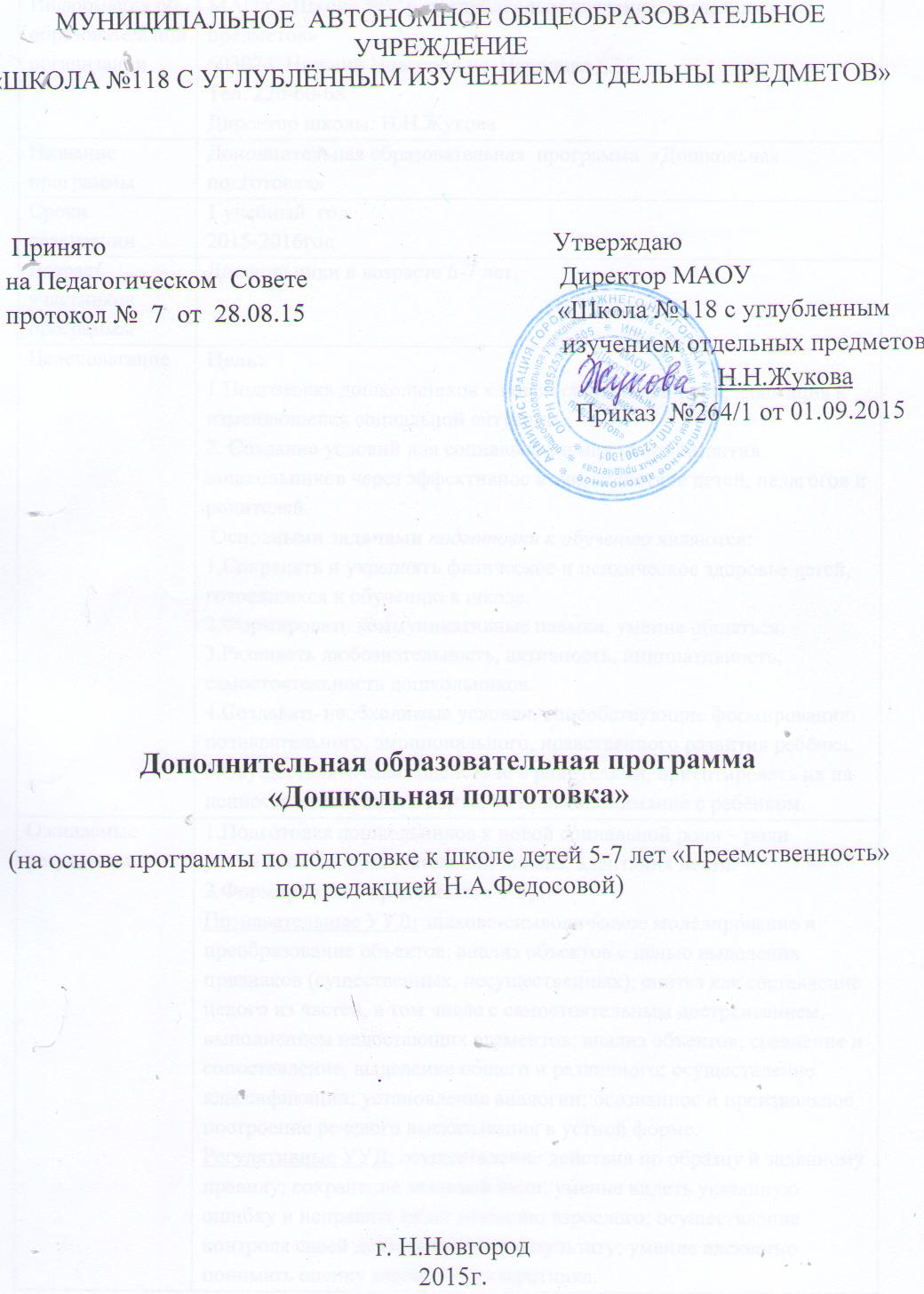 Паспорт программыСодержание программы:1.Целевой раздел1.1.Пояснительная записка…………………………………………………………………………41.2.Основные принципы и подходы формирования программы………………………………..71.3. Планируемые результаты освоения программы……………………………………………..102.Содержательный раздел2.1.Обеспечение преемственности программы формирования универсальных учебных действий при переходе от дошкольного к начальному и основному общему образованию………………………………………………………………………………………...182.2.Программы отдельных учебных предметов…………………………………………………..202.2.1.Социально-коммуникативное развитие……………………………………………………...202.2.2.Познавательное развитие……………………………………………………………………. 322.2.3.Художественно-эстетическое развитие……………………………………………………...382.2.4. Физическое развитие…………………………………………………………………………512.3.Учет видового разнообразия групп……………………………………………………………592.4.Реализация программы с учетом возрастных и индивидуальных особенностей воспитанников, специфики их образовательных потребностей и интересов, культурных практик. Особенности развития детей 6-7 летнего возраста………………………………………………………………………………………………602.5.Формы организованной образовательной деятельности……………………………………..652.6.Взаимодействие участников образовательных отношений…………………………………..663.Организационный раздел3.1.Организация режима пребывания детей в образовательной организации.Учебный план……………………………………………………………………… ……………….683.2. Календарный учебный график………………………………………………………………...693.3.Комплекс условий реализации образовательной программы………………………………..693.3.1.Финансовое обеспечение……………………………………………………………………..693.3.2.Психолого-педагогические условия…………………………………………………………693.3.3.Материально-технические условия………………………………………………………….713.3.4.Кадровое обеспечение………………………………………………………………………...723.3.5.Учебно-методические и информационные ресурсы………………………………………..733.3.6.Основной состав УМК………………………………………………………………………..823.3.7.Информационно-образовательная среда…………………………………………………….833.4.Управление реализацией образовательной программы………………………………………843.5.Сетевой график формирования необходимых условий реализации образовательной программы…………………………………………………………………………………………..843.6.Контроль за состоянием системы условий реализации образовательной программы…………………………………………………………………………………………..853.7.Педагогическая диагностика результативности освоения образовательной программы, мониторинг индивидуального развития детей……………………………………………………861. Целевой раздел1.1. Пояснительная запискаМАОУ «Школа №118 с углубленным изучением отдельных предметов»  оказывает платную образовательную услугу по подготовке детей к школе «Дошкольная подготовка», непосредственно образовательная деятельность реализуется по программе «Дошкольная подготовка»Программа «Дошкольная подготовка» в МАОУ «Школа №118 с углублённым изучением отдельных предметов»  разработана  в  соответствии с Конвенцией  ООН о правах ребенка.Федеральным законом от 29 декабря 2012 г №273-ФЗ «Об образовании в Российской Федерации». Уставом школы.Основной образовательной программой начального общего образования МАОУ «Школа №118 с углубленным изучением отдельных предметов» на 2015-2019 год.Программой по подготовке к школе детей 5-7 лет «Преемственность» под редакцией  Федосовой  Н.А.Актуальность программыОтличительной чертой развития образовательной системы на современном этапе является активный процесс создания системы непрерывного образования. Одно из основных условий обеспечения функционирования и развития единой непрерывной системы образования — это осуществление преемственности разных уровней образования, в частности преемственность дошкольного и начального образования.МАОУ «Школа №118 с углубленным изучением отдельных предметов» имеет государственную аккредитацию (свидетельство номер 1744 от 28 марта 2014 года, выдано  Министерством образования Нижегородской области,  лицензия на право образовательной деятельности  (регистрационный номер 502 от 9 декабря 2013 года, выдана Министерством образования Нижегородской области).        Территориальная удаленность школы от центра города, промышленная ориентация микрорайона, недостаточный уровень образованности и культуры населения, малая доля интеллигенции, отсутствие  культурных и спортивных объектов – специфические социальные условия, в которых функционирует школа и  выполняет роль единственного культурно-образовательного центра микрорайона.  Современная экономическая ситуация обуславливают ситуацию особой социальной напряженности и нестабильности, поэтому имеет место повышенная востребованность людей мобильных, инициативных, ответственных, обладающих способностью  к самоопределению и готовых к саморазвитию в любой ситуации.                Абсолютное большинство социальных заказчиков школы – рабочие, служащие,  интеллигенция. Социологические исследования показывают, что сохранение и укрепление здоровья, условия социально-эмоциональной комфортности, эрудированность, целеустремленность, умение решать проблемы – важнейшие образовательные ценности для родителей.Набор детей в группы дошкольной подготовки производится без конкурса. Для приема ребенка в группу образовательной организации, осуществляющей образовательную деятельность  родитель (законный представитель) подает заявление. Программа «Дошкольная подготовка» обеспечивает жизнедеятельность, функционирование и развитие в соответствии с основными принципами государственной политики РФ в  МАОУ «Школа №118 с углублённым изучением отдельных предметов»   области образования, изложенными в Федеральном законе  «Об образовании в Российской Федерации». А именно:признание приоритетности образования;обеспечение права каждого человека на образование, недопустимость дискриминации в сфере образования;гуманистический характер образования, приоритет жизни и здоровья человека, прав и свобод  личности, свободного развития личности, воспитания взаимоуважения, трудолюбия, гражданственности, патриотизма, ответственности, правовой культуры, бережного отношения к природе и окружающей среде, рационального природопользования;единство  образовательного пространства, защита и развитие этнокультурных особенностей и традиций народов Российской Федерации в условиях многонационального;светский характер образования;свобода выбора получения образования согласно склонностям и потребностям человека, создание условий для самореализации каждого человека, свободное развитие его способностей, включая предоставление права выбора форм получения образования, форм обучения, организации, осуществляющей образовательную деятельность, направленности образования в пределах, предоставленных системой образования, а также предоставление педагогическим работникам свободы в выборе форм обучения, методов обучения и воспитания;обеспечение права на образование в течение всей жизни в соответствии с потребностями личности, адаптивности системы образования к уровню подготовки, особенностям развития, способностям и интересам человека;автономия, академические права и свободы педагогических работников и обучающихся, предусмотренных Федеральным законом, информационная открытость и публичная отчетность;демократический характер управления образованием, обеспечение прав педагогических работников, обучающихся, родителей (законных представителей) несовершеннолетних обучающихся на участие в управлении образовательной организацией.Цели и задачи, принципы реализации программыЦель программы:1.Подготовка дошкольников к новой социальной роли, адаптация к изменяющейся социальной ситуации.2. Создание условий для социально-личностного развития дошкольников через эффективное взаимодействие детей, педагогов и родителей.Основными задачами подготовки к обучению являются:1.Сохранять и укреплять физическое и психическое здоровье детей, готовящихся к обучению в школе.2.Формировать коммуникативные навыки, умение общаться.3.Развивать любознательность, активность, инициативность, самостоятельность дошкольников.4.Создавать необходимые условия, способствующие формированию  познавательного, эмоционального, нравственного развития ребёнка.5.Осуществлять взаимодействие с родителями, ориентировать их на ценность воспитания в семье, на взаимопонимание с ребёнком.Для выполнения поставленных задач программой предусмотрены следующие виды занятий:занятие-игра;занятие-путешествие;занятие-исследование;занятие-праздник;занятие-конкурс;занятие-экскурсия;занятие-соревнование.1.2.Основные принципы и подходы к формированию  ПрограммыВ основу Программы положены следующие принципы:учет особенностей и ценностей дошкольного периода развития, актуальность для ребенка чувственных впечатлений, знаний, умений, личностная ориентированность процесса обучения и воспитания;учет потребностей данного возраста, опора на игровую деятельность - ведущую для этого периода развития;сохранение и развитие индивидуальности каждого ребенка;обеспечение необходимого уровня сформированности психических и социальных качеств ребенка, основных видов деятельности, готовности к взаимодействию с окружающим миром;обеспечение поступательности в развитии ребенка, его готовности к обучению в школе, к принятию новой деятельности; создание условий для единого старта детей в первом классе, обеспечение педагогической помощи детям с отставанием в развитии;развитие эрудиции и индивидуальной культуры восприятия и деятельности ребенка.Программа основывается на следующих научно обоснованных подходах: культурно-историческом, системно-деятельностном, личностном, аксиологическом, культурологическом.Культурно-исторический подход к развитию человека (Л.С.Выготский) определяет ряд принципиальных положений Программы (необходимость учета интересов и потребностей ребенка дошкольного возраста, его зоны ближайшего развития, ведущей деятельности возраста; понимание взрослого как главного носителя культуры в процессе развития ребенка; организацию образовательного процесса в виде совместной деятельности взрослого и детей и др.). Данный подход также предполагает определение целей Программы  и пути их достижения с учетом современной социокультурной среды, в том числе особенностей российского общества и основных тенденций его развития. От ребенка требуются такие человеческие качества, как инициативность, ответственность, способность находить нестандартные и принимать правильные решения, действовать в группе.Личностно-ориентированный подход, развитие личностных компетенций, который предусматривает организацию  деятельности с учетом того, что развитие личности ребенка является главным критерием его эффективности. Механизм реализации данного подхода – создание условий для развития личности на основе изучения ее задатков, способностей, склонностей с учетом признания уникальности личности, ее интеллектуальной и нравственной свободы, права на уважение;Деятельностный подход связан с организацией воспитательной деятельности в общем контексте образовательной деятельности: ее структурой, взаимосвязанными  мотивами и целями; видами деятельности (нравственная, познавательная, трудовая, художественная, игровая, спортивная и др.); формами и методами воспитания; возрастными особенностями ребенка при включении в воспитательную деятельность;Аксиологический (ценностный) подход предусматривает организацию воспитания на основе общечеловеческих ценностей;Компетентностный подход, в котором основным результатом деятельности становится формирование готовности воспитанников самостоятельно действовать в ходе решения актуальных задач:решать проблемы в сфере деятельности (определять цели познавательной деятельности, выбирать необходимые источники информации, находить оптимальные способы добиваться поставленной цели, оценивать полученные результаты, организовывать свою деятельность, сотрудничать с другими детьми;объяснять явления действительности, их сущность, причины, взаимосвязи, решать познавательные проблемы;ориентироваться в проблемах современной жизни – экологических, политических, межкультурного взаимодействия и иных, решать аналитические проблемы;ориентироваться в мире духовных ценностей, отражающих разные культуры и мировоззрения, решать аксиологические проблемы;решать проблемы, связанные с реализацией определенных социальных ролей.Диалогический (полисубъектный) подход предусматривает становление личности, развитие ее творческих возможностей, совершенствование в условиях равноправных взаимоотношений с другими людьми, построенных по принципу диалога, субъект – субъектных отношений; Системный подход – в качестве методологического направления, в основе которого лежит рассмотрение объекта как целостного множества элементов в совокупности отношений и связей между ними;Средовой подход, предусматривающий использование возможностей внутренней и внешней среды образовательной организации, осуществляющей образовательную деятельность в воспитании и развитии личности ребенка.   Программа основывается также на универсальных ценностях, зафиксированных в ФЗ «Об образовании в Российской Федерации», Конвенции ООН о правах ребенка, в которых установлено право каждого ребенка на качественное  образование, на развитие личности, раскрытие индивидуальных способностей и дарований;  деятельность строится на уважении к личности ребенка, к родителям как первым воспитателям и к укладу семьи как первичного места социализации ребёнка.Содержание программы «Дошкольная подготовка» МАОУ «Школа №118 с углублённым изучением отдельных предметов» формируется с учётом социокультурных особенностей и потребностей.  Программа построена по учебным предметам (как в школьных программах), в соответствии с логикой психического развития дошкольников: мышления, воображения, внимания, объяснительной речи, произвольных процессов, ценностных отношений к окружающему миру и к себе.В  МАОУ «Школа №118 с углублённым изучением отдельных предметов» особое внимание уделяется формированию личностных характеристик дошкольника (« портрет выпускника дошкольник - начальная школа»):деятельный и активный;креативный;любознательный;инициативный;открытый внешнему миру, доброжелательный и отзывчивый;положительно относится к себе, уверенный в своих силах;имеет чувство собственного достоинства.Методической основой программы «Дошкольная подготовка» является совокупность современных методов и приемов обучения и воспитания программы «Преемственность»  авторы Федосова Н.А., Комарова Т.С. развития и воспитания дошкольников. Содержание, предложенное для подготовки к обучению программой «Преемственность», соответствует возрастным особенностям детей 6—7-летнего возраста и составляет основу для использования личностно ориентированных и развивающих технологий.
      В соответствии с логикой развития ребенка подготовка к школе носит не обучающий, а развивающий характер. При подготовке к школе программа «Преемственность» не допускает дублирования первого класса общеобразовательной школы.       Предлагаемая концепция Программы «Преемственность» разработана на основе идеи преемственности между дошкольным, начальным и основным образованием.
      Концепция программы «Преемственность» рассматривает преемственность как создание условий для гуманного (бесконфликтного и комфортного) перехода с одного образовательного уровня на другой, целью которого становится успешная адаптация к новым  условиям.
      Подготовка к обучению является преемственностью, позволяющей обеспечить гуманный переход из одной возрастной группы в другую и реализовать основные задачи, поставленные в настоящее время перед образованием.
      Концепция базируется на следующих  принципах:
      — непрерывности развития ребенка;
      — общего развития ребенка на основе его индивидуальных возможностей и способностей;
      — развития творческих способностей у детей;
      — развития личностных компетенций ребенка как субъекта творческой деятельности, как активного субъекта познания;
      — развития и укрепления здоровья личности;
      — развития духовно-нравственных убеждений личности;
      — развития устойчивой психологической адаптации к новым условиям образования;
      — преемственности между обучающими, обучающимися и родителями.
      Основаниями для реализации принципа преемственности между дошкольным и школьным образованием являются:
      — ориентация не на уровень знаний, а на потенциальные возможности ребенка, на его «зону ближайшего развития»;
      — создание условий для включения ребенка в новые социальные формы общения;
      — организация и сочетание в единой смысловой последовательности продуктивных видов деятельности;
      — подготовка перехода от игровой деятельности к учебной;
      — обеспечение постепенного перехода от непосредственности к произвольности.
В основе подготовки к обучению в школе лежат личностно-ориентированные и развивающие технологии.
      Целью личностно-ориентированных технологий являются развитие и формирование в процессе подготовки к обучению активной творческой личности.
      Развивающие технологии направлены на формирование у ребенка проблемного мышления, на развитие мыслительной активности.
      Развивающие технологии содержат: развивающие дидактические игры, развивающие практические задания, творческие упражнения, конструирование, аналитико-синтетические действия.Для эффективности достижения результатов используются словари, методические рекомендации для учителей, дидактические материалы, мультимедийные приложения (DVD-видео),  презентационные материалы для мультимедийных проекторов; программное обеспечение для интерактивной доски и др., Интернет-поддержка и другие ресурсы по всем предметным областям учебного плана.Структура Программы представлена тремя основными разделами: целевым, содержательным, организационным.1.3. Планируемые результаты освоения программыРебенок 6-7 лет осознает себя как личность, как самостоятельный субъект деятельности и поведения. В основе произвольной регуляции поведения лежат не только усвоенные (или заданные извне) правила и нормы. В играх дети этого возраста способны отражать достаточно сложные социальные события.	Продолжается дальнейшее развитие моторики ребенка, наращивание и самостоятельное использование двигательного опыта. Происходит расширение и углубление представлений о форме, цвете, величине предметов. К концу дошкольного возраста существенно увеличивается устойчивость непроизвольного внимания, что приводит к меньшей отвлекаемости.	Воображение становится, с одной стороны богаче и оригинальнее, а с другой – более логичным и последовательным. В этом возрасте продолжается развитие наглядно-образного мышления. Речевые умения детей позволяют полноценно общаться с разным контингентом людей (взрослыми и сверстниками, знакомыми и незнакомыми).В процессе диалога ребенок старается исчерпывающе отвечать на вопросы. Сам задает вопросы, понятные собеседнику, согласует  свои реплики с репликами других.Целевые ориентиры:ребёнок овладевает основными культурными способами деятельности, проявляет инициативу и самостоятельность в разных видах деятельности – игре, общении, познавательно-исследовательской деятельности, конструировании и др.; способен выбирать себе род занятий, участников совместной деятельности;ребёнок обладает установкой положительного отношения к миру, разным видам труда, другим людям и самому себе, обладает чувством собственного достоинства; активно взаимодействует со сверстниками и взрослыми, участвует в совместных играх. Способен договариваться, учитывать интересы и чувства других, сопереживать неудачам и радоваться успехам других, адекватно проявляет свои чувства. В том числе веру в себя, старается разрешить конфликты;ребёнок обладает развитым воображением, которое реализуется в разных видах деятельности, и прежде всего в игре; ребёнок владеет разными  формами и видами игры, различает условную и реальную ситуации, умеет подчиняться разным правилам и социальным нормам;ребёнок достаточно хорошо владеет устной речью, может выражать свои мысли и желания, может использовать речь для выражения своих мыслей, чувств, желаний, построения речевого высказывания в ситуации общения, может выделять звуки в словах, у ребёнка формируются предпосылки грамотности;у ребёнка развита крупная и мелкая моторика; он подвижен, вынослив, владеет основными движениями, может контролировать свои движения и управлять ими;ребёнок способен к волевым усилиям, может следовать социальным нормам и правилам поведения в разных видах деятельности, во взаимоотношениях со взрослыми и сверстниками, может соблюдать правила безопасного поведения и личной гигиены;ребёнок проявляет любознательность, задаёт вопросы взрослым и сверстникам, интересуется причинно-следственными связями, пытается самостоятельно придумывать объяснения явлениям природы и поступкам людей; склонен наблюдать, экспериментировать. Обладает начальными знаниями о себе,природном и социальном мире, в котором он живёт; знаком с произведениями детской литературы, обладает элементарными представлениями из области живой природы, естествознания, математики, истории; ребёнок способен к принятию собственных решений, опираясь на свои знания и умения в различных видах деятельности.К числу планируемых результатов освоения Программы отнесены: 1.Подготовка дошкольников к новой социальной роли – роли ученика общеобразовательной школы, адаптация детей.2.Формирование предпосылок УУД.Формирование предпосылок УУДЛичностные УУД: мотивационные и коммуникативные, формирование Я-концепции и самооценки при подготовке к обучению в школе, положительное отношение к школьному обучению.Познавательные УУД: знаково-символическое моделирование и преобразование объектов; анализ объектов с целью выделения признаков (существенных, несущественных); синтез как составление целого из частей, в том числе с самостоятельным достраиванием, выполнением недостающих элементов; анализ объектов; сравнение и сопоставление; выделение общего и различного; осуществление классификации; установление аналогии; самостоятельный выбор способов решения задач в зависимости от конкретных условий; осознанное и произвольное построение речевого высказывания в устной форме.Регулятивные УУД: осуществление действия по образцу и заданному правилу; сохранение заданной цели; умение видеть указанную ошибку и исправить ее по указанию взрослого; осуществление контроля своей деятельности по результату; умение адекватно понимать оценку взрослого и сверстника.Коммуникативные УУД: овладение определенными вербальными и невербальными средствами общения. Эмоционально позитивное отношение к процессу сотрудничества с взрослыми и сверстниками; ориентация на партнера по общению; умение слушать собеседника; задавать вопросы.Планируемые результаты освоения детьми основной общеобразовательной программы дошкольного образования подразделяются на итоговые и промежуточные.Планируемые итоговые результаты освоения детьми  программы:физически развитый, овладевший основными культурно-гигиеническими навыками. У ребенка сформированы основные физические качества и потребность в двигательной активности. Самостоятельно выполняет доступные возрасту гигиенические процедуры, соблюдает элементарные правила здорового образа жизни;любознательный, активный, интересуется новым, неизвестным в окружающем мире (мире предметов и вещей, мире отношений и своем внутреннем мире), задает вопросы взрослому, любит экспериментировать, способен самостоятельно действовать (в повседневной жизни, в различных видах детской деятельности), в случае затруднений обращается за помощью к взрослому, принимает живое, заинтересованное участие в образовательной деятельности;эмоционально отзывчивый, откликается на эмоции близких людей и друзей, сопереживает персонажам сказок, историй, рассказов, эмоционально реагирует на произведения изобразительного искусства, музыкальные и художественные произведения, мир природы;овладевший средствами общения и способами взаимодействия с взрослыми и сверстниками. Ребенок адекватно использует вербальные и невербальные средства общения, владеет диалогической речью и конструктивными способами взаимодействия с детьми и взрослыми (договаривается, обменивается предметами, распределяет действия при сотрудничестве). Способен изменять стиль общения с взрослым или сверстником в зависимости от ситуации;способный управлять своим поведением и планировать свои действия на основе первичных ценностных представлений, соблюдающий элементарные общепринятые нормы и правила поведения. Поведение ребенка преимущественно определяется не сиюминутными желаниями и потребностями, а требованиями со стороны взрослых и первичными ценностными представлениями о том, «что такое хорошо и что такое плохо». Ребенок способен планировать свои действия, направленные на достижение конкретной цели;способный решать интеллектуальные и личностные задачи (проблемы), адекватные возрасту. Ребенок может применять самостоятельно усвоенные знания и способы деятельности для решения новых задач (проблем), поставленных как взрослым, так и им самим; в зависимости от ситуации может преобразовывать способы решения задач (проблем). Ребенок способен предложить собственный замысел и воплотить его в рисунке, постройке, рассказе и др.;имеющий первичные представления о себе, семье, обществе, государстве, мире и природе. Ребенок имеет представление о себе, собственной принадлежности и принадлежности других людей к определенному полу; о составе семьи, родственных отношениях и взаимосвязях, распределении семейных обязанностей, семейных традициях; об обществе, его культурных ценностях; о государстве и принадлежности к нему; о мире;овладевший универсальными предпосылками учебной деятельности – умениями работать по правилу и образцу, слушать взрослого и выполнять его инструкции;овладевший необходимыми умениями и навыками. У ребенка сформированы умения и навыки, необходимые для осуществления различных видов детской деятельности.Взаимосвязь планируемых результатов освоения программы «Дошкольная подготовка» и основной образховательной программы начального общего образования в рамках реализации ФГОС НОО представлена в таблице 1.Таблица 1Взаимосвязь планируемых результатов освоения  программы  и ФГОС НОО(начальная школа)2.Содержательный раздел2.1.Обеспечение преемственности программы формирования универсальных учебных действий при переходе от дошкольного к начальному и основному общему образованиюНаиболее остро проблема преемственности стоит в двух ключевых точках — в момент поступления детей в школу (при переходе из предшкольного звена на уровень начального общего образования) и в период перехода обучающихся на уровень основного общего образования.Возникновение проблемы преемственности, находящей отражение в трудностях перехода обучающихся на новый уровень образовательной системы, имеет следующие причины:недостаточно плавное, даже скачкообразное изменение методов и содержания обучения, которое при переходе на уровень основного общего образования, а затем среднего (полного) образования приводит к падению успеваемости и росту психологических трудностей у обучающихся;обучение на предшествующем уровне часто не обеспечивает достаточной готовности обучающихся к успешному включению в учебную деятельность нового, более сложного уровня. Исследования готовности детей к обучению в школе при переходе от предшкольного к начальному общему образованию показали, что обучение должно рассматриваться как комплексное образование, включающее в себя физическую и психологическую готовность.Физическая готовность определяется состоянием здоровья, уровнем морфофункциональной зрелости организма ребёнка, в том числе развитием двигательных навыков и качеств (тонкая моторная координация), физической и умственной работоспособности.Психологическая готовность к школе – сложная системная характеристика психического развития ребёнка 6—7 лет, которая предполагает сформированность психологических способностей и свойств, обеспечивающих принятие ребёнком новой социальной позиции школьника; возможность выполнения им учебной деятельности сначала под руководством учителя, а затем переход к её самостоятельному осуществлению; усвоение системы научных понятий; освоение ребёнком новых форм кооперации и учебного сотрудничества в системе отношений с учителем и одноклассниками.Психологическая готовность к школе имеет следующую структуру:личностная готовность;умственная зрелость;произвольность регуляции поведения и деятельности.Личностная готовность включает:мотивационную готовность;коммуникативную готовность;сформированность Я-концепции и самооценки;эмоциональную зрелость. Мотивационная готовность предполагает сформированность социальных мотивов (стремление к социально значимому статусу, потребность в социальном признании, мотив социального долга), учебных и познавательных мотивов. Предпосылками возникновения этих мотивов служат, с одной стороны, формирующееся к концу дошкольного возраста желание детей поступить в школу, с другой — развитие любознательности и умственной активности. Мотивационная готовность характеризуется первичным соподчинением мотивов с доминированием учебно-познавательных мотивов.Коммуникативная готовность выступает как готовность ребёнка к произвольному общению с учителем и сверстниками в контексте поставленной учебной задачи и учебного содержания. Коммуникативная готовность создаёт возможности для продуктивного сотрудничества ребёнка с учителем и трансляции культурного опыта в процессе обучения. Сформированность Я-концепции и самосознания характеризуется осознанием ребёнком своих физических возможностей, умений, нравственных качеств, переживаний (личное сознание), характера отношения к нему взрослых, способностью оценки своих достижений и личностных качеств, самокритичностью. Эмоциональная готовность выражается в освоении ребёнком социальных норм выражения чувств и в способности регулировать своё поведение на основе эмоционального предвосхищения и прогнозирования. Показателем эмоциональной готовности к школьному обучению является сформированность высших чувств – нравственных переживаний, интеллектуальных чувств (радость познания), эстетических чувств (чувство прекрасного). Выражением личностной готовности к школе является сформированность внутренней позиции школьника, подразумевающей готовность ребёнка принять новую социальную позицию и роль ученика, иерархию мотивов с высокой учебной мотивацией.Умственную зрелость составляет:интеллектуальная;речевая готовность;сформированность восприятия, памяти, внимания, воображения. Интеллектуальная готовность к школе включает особую познавательную позицию ребёнка в отношении мира (децентрацию), переход к понятийному интеллекту, понимание причинности явлений, развитие рассуждения как способа решения мыслительных задач, способность действовать в умственном плане, определённый набор знаний, представлений и умений.Речевая готовность предполагает сформированность фонематической, лексической, грамматической, синтаксической, семантической сторон речи; развитие номинативной, обобщающей, планирующей и регулирующей функций речи, диалогической и начальных форм контекстной речи, формирование особой теоретической позиции ребёнка в отношении речевой действительности и выделение слова как её единицы.	Восприятие характеризуется всё большей осознанностью, опирается на использование системы общественных сенсорных эталонов и соответствующих перцептивных действий, основывается на взаимосвязи с речью и мышлением. Память и внимание приобретают черты опосредованности, наблюдается рост объёма и устойчивости внимания.Психологическая готовность в сфере воли и произвольности обеспечивает целенаправленность и планомерность управления ребёнком своей деятельностью и поведением. Воля находит отражение в возможности соподчинения мотивов, целеполагании и сохранении цели, способностях прилагать волевое усилие для её достижения. Произвольность выступает как умение строить своё поведение и деятельность в соответствии с предлагаемыми образцами и правилами, осуществлять планирование, контроль и коррекцию выполняемых действий, используя соответствующие средства.Формирование фундамента готовности перехода к обучению на уровне начального общего образования  осуществляется в рамках специфически детских видов деятельности: сюжетно-ролевой игры, изобразительной деятельности, конструирования, восприятия сказки и пр.Не меньшее значение имеет проблема психологической готовности детей и при переходе обучающихся на уровень основного общего образования. Трудности такого перехода — ухудшение успеваемости и дисциплины, рост негативного отношения к учению, возрастание эмоциональной нестабильности, нарушения поведения — обусловлены следующими причинами:необходимостью адаптации обучающихся к новой деятельности и содержания обучения (предметная система, разные преподаватели и т. д.);совпадением начала кризисного периода, в который вступают младшие подростки, со сменой ведущей деятельности;недостаточной готовностью детей к более сложной и самостоятельной учебной деятельности, связанной с показателями их интеллектуального, личностного развития и главным образом с уровнем сформированности структурных компонентов учебной деятельности (мотивы, учебные действия, контроль, оценка);недостаточно подготовленным переходом с родного языка на русский язык обучения2.2.Программы отдельных учебных предметов2.2.1. Социально-коммуникативное развитиеВ качестве целей социально-коммуникативного развития выступают:приобщение детей к социокультурным нормам, традициям семьи, общества и государства;формирование представлений о малой родине и Отечестве, многообразии стран и народов мира;формирование общей культуры личности детей, развитие их социальных и нравственных качеств;поддержка инициативы, самостоятельности и ответственности детей в различных видах деятельности.Динамика освоения содержания тематического модуля представлна в таблице 2.Таблица 2Речевое развитиеЦель речевого развития дошкольников:организация видов деятельности, способствующих развитию речи детей;развитие речевой деятельности;развитие способности к построению речевого высказывания в ситуации общения, созд еусловий для принятия детьми решений, выражения своих чувств и мыслей с помощью речи;формирование познавательных интересов и познавательных действий ребенка в речевом общении и деятельности;формирование предпосылок к грамотности (может выделять звуки в словах и др.).Тематический модуль:• формирование культуры личности:обогащать активный словарь;развивать связную, грамматически правильную диалогическую и монологическую речь;звуковую и интонационную культуру речи, фонематический слух;формировать основы речевой культуры;• развитие способностей:развивать речевые и языковые способности;формировать звуковую аналитико-синтетическую активность как предпосылку для обучения грамоте;• формирование детского коллектива:овладевать речью как средством общения;развивать диалогическую речь в ходе организации культурных игровых практик в группе детей;создавать условия для принятия детьми решений, выражения своих чувств и мыслей с помощью речи в кругу сверстников.Динамика освоения содержания тематического модуля представлена в таблице 3.Таблица3Содержание тематического модуля Программа  «От слова к букве» Н.А.Федосова Пояснительная записка      Курс «От слова к букве» (автор -  Н.А.Федосова)  помогает практически подготовить детей к обучению чтению, письму и совершенствовать их устную речь.
      Содержание курса направлено на общее развитие ребенка, посредством которого создается прочная основа для успешного изучения русского языка.
      Содержание ориентировано на решение следующих задач:
      - создание условий для формирования многосторонне развитой личности ребенка (интеллектуальное, духовно-нравственное, эстетическое, эмоциональное развитие), создания предпосылок положительной мотивации учения в школе;
      — практическая подготовка детей к обучению чтению и письму;
      — формирование элементарной культуры речи, совершенствование на доступном уровне навыков связной устной речи детей.
      Отличительной чертой данного раздела программы  является осуществление интеграции работы по подготовке детей к обучению чтению с работой по развитию их устной связной речи и с подготовкой к обучению письму.
      Основными задачами развития речи на подготовительном этапе являются:
      - расширение, обогащение и активизация словарного запаса детей;
      — формирование грамматического строя речи ребенка;
      — совершенствование навыков устной связной речи, монологической и диалогической (ответы на вопросы, пересказ рассказа, сказки, составление рассказа по картине, рисункам и иллюстрациям к произведению, рассказ по личным наблюдениям и впечатлениям, составление загадок, сказок, рассказов, словесное рисование и т. д.);
      — создание речевых высказываний различных типов: описания (человека, животных, предметов, помещения); рассуждения (прочитай свое любимое стихотворение. Чем оно тебе нравится? Расскажи свою любимую сказку. Почему она тебе нравится больше других? И т. д.); повествования (различные виды пересказа, рассказа).
      Развитие речи осуществляется в значительной степени на произведениях художественной литературы, что способствует обогащению речи детей, расширению их словарного запаса, их духовно-нравственному и эстетическому развитию, подготавливает к адекватному восприятию литературных произведений в курсе «Литературное чтение» в начальной школе и курса «Литература» в основной школе, стимулирует развитие читательского интереса, воспитывает читателя, что является одной из актуальных задач современной школы. Помимо этого, материалом для занятий, содействующих речевому развитию детей, являются окружающий ребенка мир, явления живой и неживой природы, произведения различных видов искусства (музыка, живопись) и др.
      Возрастные особенности детей 6—7 лет обусловливают необходимость использования в процессе занятий разнообразных заданий по расширению и активизации их словарного запаса и развитию речи.
      При подготовке к освоению родного языка дети знакомятся с помощью взрослых с рассказами, сказками, сюжетными и предметными иллюстрациями, учатся отвечать на вопросы и задавать вопросы по содержанию прочитанных текстов, пересказывают прочитанное, выразительно читают выученные наизусть стихотворения, составляют по иллюстрациям загадки, сказки, рассказы.
      В процессе знакомства с художественными произведениями и работы с ними осуществляется интеллектуальное и нравственно-эстетическое воспитание детей, развитие их эмоциональной отзывчивости на явления окружающей жизни. Они овладевают диалогической и монологической речью, учатся говорить выразительно, без напряжения, не торопясь, отчетливо произнося каждое слово.
      Целью подготовки к обучению чтению является создание условий для осмысленного и осознанного чтения, воспитания эстетически развитого и эмоционального читателя.
      В процессе чтения (слушания) произведений устного народного творчества и литературных произведений происходит интенсивное многостороннее развитие ребенка: интеллектуальное, нравственное, эмоциональное, эстетическое, речевое; у детей формируется стабильное внимание к слову в художественном тексте (что является основой работы по изучению литературы в начальной и основной школе), умение воспринимать слово как основной элемент художественного произведения.
      Уже в дошкольном возрасте важно воспитывать у детей эмоциональную отзывчивость, что впоследствии явится залогом успешного освоения произведений художественной литературы; вести целенаправленную и систематическую работу по формированию умения ребенка эмоционально осмысливать художественное произведение, выражать собственное восприятие прочитанного, отношение к произведению и его героям.
      Важно подчеркнуть, что уже на этапе подготовки к обучению чтению дети должны познакомиться с отдельными средствами художественной выразительности (эпитет, сравнение) без введения терминов, должны уметь определять их роль в произведении и уметь пользоваться ими в своей собственной речи — без этого процесс освоения ими курсов «Чтение» в начальной школе и «Литература» в основной школе будет существенно затруднен.
      Непременным условием успешной работы по подготовке к чтению является создание условий для формирования у дошкольников стойкого и стабильного интереса к произведениям художественной литературы. Это достигается несколькими путями. Прежде всего  продуман отбор произведений для чтения: это должны быть произведения, представляющие собой образцы детской художественной литературы, отвечающие возрастным и психологическим особенностям детей, представляющие разные литературные жанры (сказки, рассказы, стихотворения, загадки, пословицы, поговорки). Кроме того, использованием преимущественно игровых форм работы (инсценирование эпизодов, игровые импровизации по сюжетам литературных произведений, различные конкурсы и пр.).
      В содержание работы по подготовке детей к обучению чтению входят:
      — развитие звуковой культуры речи в целях подготовки к обучению грамоте и чтению (умение вслушиваться в речь, в отдельные звуки, работа по правильному произнесению звуков, обучение правильному интонированию, управлению темпом речи). Работа по развитию артикуляционного аппарата (развитие правильной дикции, силы голоса, выделение особо значимых слов и пр.);
      — чтение стихотворений русских и зарубежных поэтов, сказок, рассказов, пословиц, поговорок, загадок;
      — беседа о прочитанном по вопросам (ответы на вопросы, связанные с эмоциональным восприятием произведения, пониманием сюжета, характеров основных действующих лиц, умением услышать, воспринять на слух выразительные языковые средства — эпитеты, сравнения, разумеется, без использования терминологии);
      — разучивание наизусть и выразительное чтение.
      При подготовке к обучению чтению формируется готовность связно говорить на определенные темы, осознавать на элементарном уровне, что такое речь, каково ее назначение и особенности.
      Ведется работа по коррекции и развитию фонематического слуха, по выработке отчетливого и ясного произношения звуков, слогов, слов.
      При подготовке к обучению значительное время отводится работе над звуковым анализом слов, вводятся понятия «гласные звуки» и «согласные звуки», которые фиксируются с помощью различных фишек.
      Если в основе подготовки к обучению чтению и работы над совершенствованием устной речи лежат слуховые ощущения, то при подготовке к обучению письму преобладают технические действия.
      Подготовка к обучению письму — процесс довольно сложный, так как, кроме развитых слуховых ощущений, у ребенка должен быть хорошо подготовлен двигательный аппарат, особенно мелкая мускулатура руки; развиты координация движений, тонкая моторика и такие процессы, как восприятие пространства, внимание, воображение, память, мышление.
      При письме возникает проблема взаимодействия зрительных и двигательных анализаторов, так как движения глаза и руки совершаются в пределах контура воспринимаемого предмета одновременно.
      Значительная часть детей при зрительном восприятии предмета склонна ограничиваться очень беглым осмотром экспонируемого предмета, так что складывающийся в их сознании образ носит весьма неполный характер. Это отражается на воспроизведении образов и их элементов. Дети могут успешно зрительно опознать предмет, но испытывают заметные затруднения при его воспроизведении. Изображение букв различной конфигурации требует довольно высокого уровня организации двигательного аппарата руки, весьма полного и детализированного изображения. Поэтому программа предлагает тщательно продуманную систему упражнений для подготовки к письму.
      Таким образом, программа «От слова к букве» решает задачи подготовки детей к обучению чтению, письму и совершенствует их речь.
      Обучение строится на игровой деятельности и носит практический характер.
      Особое значение при подготовке детей к обучению родному языку приобретают речевые игры, конструирование, работа по формированию тонкой моторики и развитию координации движений.
      Речевые игры развивают мышление, речь, внимание, воображение. Это, например, игры «Подскажи словечко», «Составь слово», «Угадай слово», «Составь загадку», «Продолжи сказку», «Продолжи рассказ», «Повтори быстро и правильно», «Расскажи об игрушке (цвет, форма, размер)», «Назови звук», «Подбери слова на заданный звук», «Угадай слово» и др.
      Конструирование помогает детям осознанно подготовиться к обучению письму и развивает их аналитические способности. Работа по конструированию проходит с помощью различных объектов: фигур, элементов печатных букв, из которых дети конструируют предметы различной конфигурации, печатные буквы, составляют узоры, украшения.
      Предваряющее ориентировочное действие помогает сформировать тонкую моторику, развивает координацию движений, готовит детей к восприятию форм букв. Оно включает в себя обведение контура предмета, обведение общих элементов в предметах, штриховку предметов, дорисовывание недостающих элементов предметов, вписывание предметов в ограниченное пространство, пальчиковую гимнастику и др.Содержание программы      Развитие и совершенствование устной речи. Расширять и активизировать словарный запас детей: обогащать словарь ребенка словами, обозначающими действия, признаки предметов (точные названия качеств неодушевленных предметов — материал, форма, цвет, размер — и одушевленных — человек: свойства характера, признаки внешности, поведения), словами с прямым и переносным значением, уменьшительно-ласкательными суффиксами; обращать внимание детей на обобщающие слова, стимулировать их правильное употребление в собственной речи; находить в литературном произведении, прочитанном воспитателем (стихотворении, сказке, рассказе) слова, с помощью которых автор точно, метко, образно и выразительно описывает человека, природу, и употреблять их в собственной речи.
      Развивать у детей стабильное внимание и интерес к слову, осознание роли слова в тексте фольклорных и литературных произведений. Разучивать произведения наизусть. Учить задавать вопросы, составлять вопросы к тексту, картине, строить краткие сообщения. Развивать умения и навыки связной монологической и диалогической речи. Обучать связно, логично и последовательно излагать содержание услышанного (сказок, рассказов) с опорой на иллюстрации, по вопросам воспитателя (рассказ об интересном событии из своей жизни, о наиболее ярких впечатлениях, рассказ по картине, создание рассказов, сказок, стихов, загадок и др.). При этом главное — развитие у детей интереса к самостоятельному словесному творчеству. Формировать у детей уже на подготовительном этапе умение замечать и исправлять в своей речи и речи своих товарищей речевые ошибки.
      Расширять запас слов, обозначающих названия предметов, действий, признаков. Совершенствовать умения образовывать однокоренные слова, использовать в речи сложные предложения разных видов. Формировать умение правильно употреблять слова, подходящие к данной ситуации. Формировать правильное понимание переносного значения слов. Учить замечать и исправлять в своей речи речевые ошибки.
      Учить сравнивать предметы, выделять и правильно называть существенные признаки; обогащать словарь точными названиями качеств (материал, форма, цвет, размер). Обращать внимание на правильность понимания и употребления детьми обобщающих слов, активизировать их использование в речи. Развивать диалогическую и монологическую речь. Обучать передаче текста на основе иллюстраций содержательно, логично и последовательно. Развивать у детей внимание и интерес к слову, к его эмоциональной окраске на основе сказок, стихотворений. Разучивать загадки, скороговорки; пересказывать сказки с опорой на иллюстрации. Развивать умение связно рассказывать об эпизодах из собственной жизни на заданную тему; описывать устно окружающий мир (цветы, зверей, птиц, деревья, овощи, фрукты, небо, солнце, луну и т. д.) по плану, предложенному воспитателем, или по аналогии. Развивать эмоциональное восприятие речи взрослых и детей. Учить отвечать на вопросы, задавать вопросы, строить краткие сообщения. Учить составлять рассказы по картине: описание содержания, придумывание сюжета, предшествующего изображению и следующего за ним. Развивать интерес детей к самостоятельному словесному творчеству, поощрять создание рассказов, сказок, стихотворений. Пробуждать желание детей общаться, вызывать интерес к речи окружающих и своей собственной и на этой основе начинать формирование элементарных навыков культуры речи, правильного речевого поведения, умения слушать, а также высказываться на близкие темы.
      Наряду с развитием монологической и диалогической речи особое внимание обращается на технику речи, в связи с чем в занятие включаются элементы дыхательной гимнастики, артикуляционные упражнения, речевые разминки, помогающие развитию устной речи, усвоению норм литературного языка.
      Звукопроизношение: речевая гимнастика (упражнения для дыхания, губ, языка); произношение звуков русского алфавита, произношение и сравнение звуков, тренировочные упражнения по произношению звуков, закрепление и автоматизация звука.
      Сферы общения: бытовая (повседневная); искусство слова; деловая.
      Подготовка к обучению чтению. Обучать правильному литературному произношению, орфоэпическим нормам литературного языка. Совершенствовать звуковую культуру речи: умение различать на слух и в произношении все звуки родного языка. Совершенствовать фонематический слух: учить детей называть слова с определенным звуком, находить слова с этим звуком в предложении, определять место звука в слове. Закреплять правильное произношение звуков. Упражнять в дифференциации звуков на слух. Укреплять и развивать артикуляцию: обучать детей четкому произношению слов и фраз; формировать умение менять силу, высоту голоса (голос, сила, мелодия, интонация, темп речи, паузы), обучать правильному использованию интонационных средств. Знакомить с правильным произношением звуков, выделять звуки из слов по порядку; различать гласные и согласные звуки и обозначать их с помощью цветных фишек и печатных букв; узнавать гласные и согласные звуки в словах. Выделять звуки в начале, в конце и в середине слова; сопоставлять слова по звуковой структуре.
      Подготовка к обучению письму: готовить пишущую руку к письму с помощью обведения по контуру узоров и букв различной конфигурации, составления узоров по аналогии и самостоятельно, дополнения и штриховки предметов, гимнастики для пальцев; знакомить с правилами письма — с правильной посадкой при письме, с положением листа, карандаша (ручки) при работе в тетради; учить работать в ограниченном пространстве (в рабочей строке), перемещать пишущую руку снизу вдоль строки, слева направо; знакомить с контуром предмета и его особенностями; знакомить с конфигурацией печатных букв и их звуковой оболочкой; моделировать и конструировать предметы из элементов букв различной конфигурации.
      Планируемые результаты:
      — ориентироваться в ситуациях, соответствующих различным сферам общения;
      — знать и употреблять вежливые слова (начало и завершение общения);
      — знать устойчивые формулы речевого этикета — приветствие, прощание, благодарность, просьба;
      — осознавать, что в различных ситуациях говорить можно по-разному: громко — тихо, быстро — медленно, весело — грустно и т. д.;
      — артикулировать звуки русской речи, понимать, что правильная артикуляция, хорошая дикция способствуют эффективному общению;
      — оценивать звучание своего голоса с точки зрения произношения, темпа, громкости;
      — обращаться к собеседнику тогда, когда это уместно, отвечать на обращение;
      — использовать соответствующие ситуации, темп, громкость;
      — следовать принятым в обществе правилам поведения при разговоре:
           смотреть на собеседника,
           не перебивать говорящего,
           использовать мимику и жесты, не мешающие, а помогающие собеседнику понять сказанное и т. д.;
      — сообщать определенную информацию, договариваться о совместной деятельности;
      — соблюдать культуру слушания: вежливое слушание, внимательное слушание;
      — правильно произносить все звуки;
      — отчетливо и ясно произносить слова;
      — выделять из слов звуки;
      — находить слова с определенным звуком;
      — определять место звука в слове;
      — соблюдать орфоэпические нормы произношения;
      — составлять предложения по опорным словам, по заданной теме;
      — составлять рассказы, сказки по картине, по серии картин;
      — пересказывать сказку, рассказ (небольшие по содержанию) по опорным иллюстрациям;
      — соблюдать элементарные гигиенические правила;
      — ориентироваться на странице тетради.Используется учебно-методический комплект:Федосова Н.А. От слова к букве. Учебное пособие для подготовки детей к школе в 2-х частях. –М.: Просвещение, 2015Программа «Английский язык» В. Н. СимкинПояснительная записка      Настоящая программа предназначена для подготовки детей к изучению иностранного языка (английского) в образовательных учреждениях, осуществляющих образовательную деятельность, в которых обучение иностранному языку  ведется с 1 класса (в рамках внеурочной деятельности).      Изучение иностранного языка направлено на овладение им как средством общения, инструментом, с помощью которого будет осуществляться лингвистическое и общекультурное саморазвитие детей.      Включение иностранного языка в план занятия обусловливает необходимость решения среди прочих следующих задач:      — создание условий для ранней адаптации детей к новой языковой среде;      — создание предпосылок для формирования иноязычных коммуникативных способностей и умений;      — ознакомление с культурными реалиями стран изучаемого языка, отраженными в играх, песнях и стихах для детей.      Важную роль играет развитие у детей общеязыковых, интеллектуальных, познавательных способностей, психофизиологических процессов, лежащих в основе овладения иноязычной коммуникативной компетенцией.      При подготовке к обучению должны быть заложены предпосылки успешности обучения детей в начальной школе. Основная цель подготовки — выработать у детей навыки взаимодействия с преподавателем и друг с другом в условно-естестественной иноязычной среде.      Особенности организации учебного процесса:      Программа предполагает организацию 25-минутных занятий 1 разв неделю. Занятия носят игровой характер. Главные требования к детям в ходе решения игровых, дидактических, задач — адекватная реакция на иноязычную речь взрослого. На начальном этапе эта реакция носит невербальный характер.      Дидактические упражнения-игры организуются таким образом, чтобы дети получили возможность:      — в аудировании развивать умение понимать иноязычную речь. Развитие данного умения начинается с развитием умения прослушивать и понимать инструкции, просьбы, команды и вопросы преподавателя в ходе совместной игровой деятельности; погружаться в иноязычную песенную и стихотворную игровую среду; понимать содержание видеоматериалов;      — в говорении формировать начальные произносительные (артикуляционно-интонационные) навыки.      Формирование этих навыков при подготовке к школе предусматривает в первую очередь решение задачи научить ребенка на слух различать сходные по звучанию фонемы английского языка. Так, русскоязычным ребенком слова «pen» и «pan», «walk» и «work», «verse» и «worse», «ball» и «bowl» и т. п. объективно воспринимаются как одинаковые по звучанию, и, следовательно, он не будут предпринимать никаких попыток различать их при произнесении. Если ввести специальные задания, в которых будут контрастировать «похожие» слова и, следовательно, правильность выполнения их будет зависеть от правильного различения слов, ребенок невольно начнет стараться дифференцировать их при произнесении.СодеожаниеТемы: Family; Body parts; Toys; Food; Animals; Vehicles; Nature; Routines; At home.Лексика:      Commands: Stand up; Sit down; Walk; Stop; Turn around; Touch; Jump; Run; Close; Open; Take; Put; Give; Drop; Pick up; Throw; Go out; Come in; Knock; Comb; Show; Look; Draw; Shake; Clap; Point at; Do; Move; Bend; Turn (left/right); Play; Cut; Eat; Drink; Make; Cook; Wash; Feed; Help; Watch; Buy; Fly; Swim; Take; Drive; Ride; Go by; Get on/off.      Supporting vocabulary:      FAMILY: boy, girl, mother, father, daughter, son, sister, brother, uncle, aunt, man, woman, old man, old woman, grandmother, grandfather, family;      BODY-PARTS: nose, mouth, ear(s), eye(s), hair, with mirror leg, foot, arm, hand, finger, toe, hip(s), shoulder(s), head;      TOYS: toy, one, many, doll, ball, car, box, soft, paper, block(s) (building), teddy-bear, hard;      FOOD: soup, meat, porridge, bread, biscuit (cookie), candy, ice-cream, sandwich, milk, tea, coffee, juice, plate, cup, bowl, pan, spoon, fork, knife, water;      ANIMALS: animal, bird, fish, forest, grass, cow, goat, horse, pig, farmer, goose, sheep, pet, cat, dog, wild, cage, wolf, bear, fox, rabbit, long, short, lion, tiger, elephant, giraffe, crocodile, snake, teeth, tail, neck, paw(s), funny, lively;      VEHICLES: bus, tram, driver, train, engine-driver, plane, metro, stop, station, bike, motorbike, ticket;      NATURE: tree(s), grass, ground, flower(s), sand, stone(s), sky, rain, snow, wind, warm, hot, cold, sun, cloud;      ROUTINES: bed, morning, day, evening, night, flat, room, bedroom,      AT HOME: bathroom, book, door, floor, kitchen, light, TV, clock, shoes, jacket, trousers, dress, chair, window, table, pen, pencil;Words for colours.Pronouns, prepositions.ОБРАЗЦЫ ACTIONS RHYMES      Raise your hands above your head,      Clap them one, two, three;      Rest them now upon your hips,      Slowly bend your knees.      Up again and stand erect,      Put your right foot out;      Shake your fingers, nod your head,      And twist yourself about.      TEDDY BEAR      Teddy Bear, Teddy Bear,      Turn around,      Teddy Bear, Teddy Bear,      Touch the ground,      Teddy Bear, Teddy Bear,      Show your shoe,      Teddy Bear, Teddy Bear,      That will do.Планируемые результаты:      в аудировании:— понимать на слух речь обучающего в типовых дидактически-игровых ситуациях, построенную на базовой лексике программы; показателем правильности понимания является адекватность реакции детей на звучащую иноязычную речь;      в говорении:      — уметь называть по-английски большинство окружающих их во время занятий предметов, высказывать просьбы, давать простейшие инструкции, например: It’s a doll / Giveme a pen / Closethedoor; факультативно дети могут рассказать полюбившиеся им стихотворения.2.2.2. Познавательное развитиеТематический модуль «Математика», «Окружающий мир»• формирование культуры личности:формировать сенсорную культуру и культуру познания;создавать условия для проявления и формирования интеллектуальных качеств личности (любознательность и др.) ребенка;• развитие способностей:формировать познавательные интересы и познавательные действия ребенка в различных видах деятельности;поддерживать детскую инициативу и самостоятельность в проектной и познавательной деятельности;организовывать виды деятельности, способствующие развитию мышления и воображения детей (познавательно-исследовательскую и др.);• формирование детского коллектива:формировать опыт совместных наблюдений в ходе организации культурных игровых практик как организационной основы образовательной деятельности;развивать познавательно-исследовательскую (исследования объектов окружающего мира и экспериментирования с ними) совместную деятельность со сверстниками;формировать предпосылки к учебной деятельности и навыки общения в условиях школы.Перечисленные задачи отражаются в содержании образовательных областей следующим образом. Познавательное развитие предполагает:развитие интересов детей, любознательности и познавательной мотивации;формирование познавательных действий, становление сознания;развитие воображения и творческой активности;формирование первичных представлений о себе, других людях, объектах окружающего мира, их свойствах и отношениях (форме, цвете, размере, материале, звучании, ритме, темпе, количестве, числе, части и целом, пространстве и времени, движении и покое, причинах и следствиях и др.),времени и пространстве, планете Земля, об особенностях ее природы, многообразии стран и народов мира.Динамика освоения  содержания представлена в таблице 4.                         Таблица 4Содержание тематического модуля  «Математика» Программа развития математических представлений С.И. Волкова «Математические ступеньки»Пояснительная записка      В основу отбора математического содержания, его структурирования и разработки форм представления материала для математической подготовки детей к школе положен принцип ориентации на первостепенное значение общего развития ребенка, включающего в себя его сенсорное и интеллектуальное развитие, с использованием возможностей и особенностей математики.
      Научить детей в период подготовки к школе счету и измерениям, чтобы подвести их к понятию числа, остается одной из важнейших задач.
      Но столь же важной и значимой является и задача целенаправленного и систематического развития познавательных способностей, которая осуществляется через развитие у детей познавательных процессов: восприятия, воображения, памяти, мышления и, конечно, внимания.
      В математическом содержании подготовительного периода объединены три основные линии: арифметическая (числа от 0 до 10, цифра и число, основные свойства чисел натурального ряда и др.), геометрическая (прообразы геометрических фигур в окружающей действительности, форма, размер, расположение на плоскости и в пространстве простейших геометрических фигур, изготовление их моделей из бумаги и др.) и содержательно-логическая, построенная в основном на математическом материале двух первых линий и обеспечивающая условия для развития внимания, восприятия, воображения, памяти, мышления у детей.
      В курсе реализуется основная методическая идея — развитие познавательных процессов у детей будет более активным и эффективным, если оно осуществляется в процессе деятельности ребенка, насыщенной математическим содержанием, направляется специальным подбором и структурированием заданий, формой их представления, доступной, интересной и увлекательной для детей этого возраста.
      Среди методов, используемых в период подготовки детей к школе по математике, в качестве основных предлагаются практические методы, метод дидактических игр, метод моделирования. Эти методы используются в различном сочетании друг с другом, при этом ведущим остается практический метод, позволяющий детям усваивать и осмысливать математический материал, проводя эксперимент, наблюдения, выполняя действия с предметами, моделями геометрических фигур, зарисовывая, раскрашивая и т. п.
      Большое внимание уделяется формированию умений общаться с воспитателем (преподавателем), с другими детьми, работать в одном ритме со всеми, когда это необходимо, работать со счетным и геометрическим раздаточным материалом, пользоваться тетрадью с печатной основой и др.
      Использование специально отобранного математического содержания и методов работы с ним позволит вывести общее развитие детей на уровень, необходимый для успешного изучения математики в школе.Программа      Сравнение предметов (фигур), групп предметов по форме (круглый, не круглый, треугольный, прямоугольный, квадратный и др.); по размеру (длинный, короткий; узкий, широкий; высокий, низкий; длиннее, короче, такой же и др.); по расположению на плоскости и в пространстве (справа, слева, в центре, внизу, вверху, правее, левее, выше, ниже, внутри фигуры, вне фигуры и др.); по цвету, по материалу, из которого изготовлены предметы, по назначению и др.
      Числа от 0 до 10. Счет предметов. Устная нумерация чисел: названия, последовательность и обозначение чисел от 0 до 10. Цифра и число. Чтение чисел. Сравнение чисел первого десятка. Основные характеристики последовательности чисел натурального ряда: наличие первого элемента, связь предыдущего и последующего элементов, возможность продолжить последовательность дальше, на каком бы месте мы ни остановились.
      Простые геометрические фигуры: треугольник, прямоугольник (квадрат), круг.
      Содержательно-логические задания на развитие:
      — внимания: простейшие лабиринты, игры «Веселый счет», «Сравни рисунки», «Найди общие элементы» и др.;
      — воображения: деление фигур на части, составление фигур из частей, составление фигур из моделей отрезков по заданным свойствам, преобразование одной фигуры в другую и др.;
      — памяти: зрительные и слуховые диктанты с использованием арифметического и геометрического материала;
      — мышления: выделение существенных признаков, выявление закономерностей и их использование для выполнения задания, проведение анализа, синтеза, сравнения, построение простых рассуждений и др.
      Планируемые результаты:
      — знать различие между цифрой и однозначным числом; названия однозначных чисел, уметь считать до 10 и в обратном порядке, определять, где предметов больше (меньше), определять число предметов заданной совокупности и устно обозначать результат числом;
      — знать название основных геометрических фигур (треугольник, прямоугольник, круг), различать их, находить их прообразы в окружающей действительности;
      — проводить простейшие логические рассуждения и простейшие мыслительные операции (сравнивать объекты, указывая сходство и различие, проводить классификацию предметов по заданным признакам, выявлять несложные закономерности и использовать их для выполнения заданий и др.).Используется учебно-методический комплект:С.И.Волкова Математические ступеньки. М.:Просвещение. 2015Программа «Зеленая тропинка» А. А. ПлешаковПояснительная записка      Программа «Зеленая тропинка» нацелена на развитие у детей универсальных предпосылок учебной деятельности, познавательных интересов и интеллектуальных способностей, формирование основ безопасности жизнедеятельности и экологического сознания.Данный курс представляет собой первый для малышей опыт систематизации и научной коррекции накопленных ими в дошкольном возрасте разнообразных природоведческих представлений. Вместе с тем это и первый опыт последовательного приобщения ребенка к свойственным естественно-научным дисциплинам методом познания, следуя которым нужно как можно больше увидеть своими глазами, сделать своими руками. Сказанное определяет отбор содержания курса и характер деятельности детей на занятиях. Содержание программы строится как синтез различных составляющих естественно-научного и экологического знания с включением доступных элементарных сведений из области астрономии, физики, биологии, экологии. При этом создается достаточно целостная первоначальная картина мира, которая становится фундаментом для развертывания соответствующего учебного курса в начальной школе.      В основу подготовки малышей к обучению положена познавательно – исследовательская деятельность: непосредственные наблюдения в природе, действия с предметами, осуществляемые в естественной для детей данного возраста занимательной, игровой форме. Данная деятельность дополняется продуктивной (конструктивной) деятельностью: рисованием, раскрашиванием, вырезанием фигур, лепкой и т. д. При этом основное  внимание уделяется формированию универсальных предпосылок учебной деятельности- умений работать по правилу и образцу, слушать взрослого и выполнять его инструкции, а также развитию творческих способностей детей.При освоении программы дети овладевают такими важными для последующего  обучения умениями, как умение выделять свойства предметов (форма, цвет, размеры), находить их общие и отличительные признаки, фиксировать состояние предмета и его смену (явление). Таким образом, осуществляется формирование предпосылок универсальных учебных действий (прежде всего – познавательных), необходимое для успешного освоения программы начальной школы. Наибольшее внимание  уделяется логическим действиям: анализу, синтезу, сравнению, сериации, классификации, установлению причинно – следственных связей, построению логической цепи рассуждений.      Для организации наблюдений в природе последовательность рассмотрения отдельных вопросов курса в процессе преподавания может быть изменена относительно порядка их изложения в программе.	Материал программы представлен в нескольких разделах. Программа оснащена тетрадью на печатной основе «Зеленая тропинка».СодержаниеОкружающий мир и наша безопасность	Красота и разнообразие окружающего мира. Радость познания мира, общения с людьми. Всегда ли окружающий мир безопасен для нас? Рассуждения о потенциально опасных для человека объектах и ситуациях.	Правила безопасности дорожного движения в качестве пешехода и пассажира транспортного средства. Противопожарная безопасность. Правила поведения при контактах с незнакомыми людьми.Звезды, Солнце и ЛунаНаблюдение звездного неба (с помощью взрослых), выделение отдельных созвездий (двух-трех). Солнце и его роль для жизни на Земле. Наблюдение Луны на небе ( с помощью взрослых). Моделирование расположения Солнца, Земли и Луны относительно друг друга. Игра «Путешествие на Луну».	Приключения солнечного зайчика. Наблюдение световых лучей, игры с солнечным зайчиком, совместное сочинение сказки о солнечном зайчике. Свет и тень: постановка сценок театра теней.	Радуга – украшение мира. Рассказы детей о своих впечатлениях от наблюдения радуги. Докрашивание радуги на рисунке.	Правила безопасности при наблюдениях за звездами, Луной, Солнцем, играх  с солнечным зайчиком. Как солнечный луч может поджечь лес и как этого избежать.Чудесный мир растений и грибов      Растения нашей местности: распознавание их в природе (с помощью атласа – определителя).  Травянистые растения. Кустарники. Деревья. Декоративные растения; раскрашивание изображений, рисование, изготовление аппликаций. Лепка из пластилина овощей и фруктов, различающихся размерами, формой, цветом. Выращивание детьми растений из семян. Съедобные и ядовитые растения, их сравнение, выявление важнейших отличительных признаков. Лекарственные растения.	Мхи и папоротники – тоже растения. Рисование мха и веточки папоротника по натуральному образцу.	Грибы – не растения. Разнообразие грибов, их распознавание на рисунках, муляжах и в природе (с помощью атласа-определителя), раскрашивание изображений. Съедобные и ядовитые грибы, их сравнение, выявление важнейших отличительных признаков.	Отношение человека к растениям и грибам: каким оно должно быть? Рассуждения с опорой на наблюдения и материалы книги «Великан на поляне, или первые уроки экологической этики».	Правила безопасности при сборе ягод, лекарственных растений, грибов.Наши друзья животныеЖивотные нашей местности.  Обитатели живого уголка. Домашние животные. Породы собак. Рисование своего домашнего питомца.Насекомые ( бабочки и жуки и др),  их распознавание на рисунках и в природе ( с помощью атласа-определителя), раскрашивание изображений. Коллективное изготовление модели «Бабочки на лугу» (склеивание  изображений бабочек, украшение ими картины или макета цветущего луга).      Наблюдение за поведением рыбок в аквариуме, обсуждение условий, необходимых для жизни рыб. Разнообразие рыб, сравнение их по размерам, форме тела, окраске, выявление связи между особенностями строения и условиями жизни рыб. Мысленное достраивание изображений «спрятавшихся» рыбок.      Наблюдение за поведением воробьев, галок, ворон и других птиц ближайшего природного окружения (особенности передвижения, питания, издаваемых звуков, взаимоотношений с другими птицами и т. д.). Разнообразие птиц, сравнение их по размерам и окраске. Расположение изображений птиц в порядке увеличения (уменьшения) размеров.      Наблюдение за белкой и зверьками из живого уголка. Разнообразие зверей, сравнение их по размерам, форме тела, окраске. Расположение изображений зверей в порядке увеличения (уменьшения) размеров.      Лепка и раскрашивание изображений рыб, птиц, зверей, распознавание их на рисунках и в природе (с помощью атласа-определителя)Лягушки, улитки, черви – тоже животные. Необходимость бережного отношения к ним Раскрашивание изображений улитки и дождевого червяОтношение людей к животным: каким оно должно быть? Рассуждения с опорой на наблюдения и материалы книги  «Великан на поляне, или первые уроки экологической этики».Правила безопасности при встречах и общении с животными.Круглый год. Наблюдение сезонных изменений в природе. Времена года, их важнейшие признаки. Моделирование последовательности времен года. Выявление причинно-следственных связей между различными сезонными изменениями (положение солнца, погода, жизнь растений и животных, занятия людей), их отображение с помощью простейших моделей.	Различное отношение человека к природе (на основе наблюдения примеров положительного и отрицательного отношения и материалов книги «Великан на поляне, или первые уроки экологической этики»). Оценка поведения человека в природе (собственного и окружающих), простейшие правила поведения.	Правила безопасности в различные сезоны года. Безопасность на воде, на льду, на скользкой дороге. Предупреждение простудных заболеваний.      Планируемые результаты:-владеть универсальными предпосылками учебной деятельности – уметь работать по правилу и образцу, слушать взрослого и выполнять его инструкции;- распознавать на рисунках и в природе изученные растения и животных;-  перечислять в правильной последовательности времена года и кратко характеризовать их признаки;-применять усвоенные знания и способы деятельности для решения новых познавательных задач, предлагать собственный замысел конструктивной деятельности и воплощать его в рисунке, поделке, модели и т.д.:-проявлять осторожное и осмотрительное отношение к потенциально опасным для человека ситуациям, соблюдать элементарные правила безопасности дорожного движения и безопасного поведения в мире природы;-проявлять заинтересованное и бережное отношение к природному окружению, соблюдать простейшие правила поведения в природе.Используется учебно-методический комплекс:Плешаков А.А. Зелёная тропинка. Учебное пособие для подготовки детей к школе. М.:Просвещение.20152.2.3. Художественно-эстетическое развитие Тематический модуль «Музыка»:• формирование культуры личности:развивать восприятие музыки, понимание смысла музыкальных произведений,формировать умения и навыки пения, музыкально-ритмических движений, игры на детских музыкальных инструментах;основы музыкальной культуры;развивать общую и эстетическую культуру личности детей, эстетические качества и музыкальность;• развитие способностей:развивать музыкальную деятельность;поддерживать инициативу и самостоятельность, творчество детей в различных видах музыкальной деятельности;• формирование детского коллектива:поощрять желание участвовать в театрализованной деятельности, разных видах музыкальной деятельности (оркестре, ансамбле, хоровом пении, музыкально-дидактических играх, танцевально-игровом творчестве);создавать содержательную и деятельную основу для организации и пересечения культурных игровых практик в разных группах детского сада посредством проведения совместных музыкальных досугов, праздников и др.организация видов деятельности, способствующих художественно-эстетическому развитию детей, в том числе музыкальному;становление эстетического отношения к окружающему миру, развитие предпосылок для ценностно-смыслового восприятия и понимания произведений музыкального искусства;формирование элементарных представлений о музыкальном искусстве и его жанрах;стимулирование сопереживания персонажам музыкальных художественных произведений;реализация самостоятельной музыкальной деятельности детей, предоставление возможностей для самовыражения и развития музыкального творчества дошкольников;формирование представлений о музыкальной сокровищнице малой родины и Отечества, единстве и многообразии способов выражения музыкальной культуры разных стран и народов мира.Динамика  освоения содержания тематического модуля «Музыка» представлена в таблице 7.Таблица 7Содержание тематического модуля «Музыка»Тематический модуль «Изобразительное искусство»:• формирование культуры личности:формировать основы художественной культуры личности;общую и эстетическую культуру личности детей, эстетических качеств и художественного вкуса;знакомить с искусством как видом творческой деятельности (декоративно-прикладное, изобразительное, литература, музыка, театр, танец, кино, цирк);формировать эстетическое отношение к предметам и явлениям окружающего мира, произведениям искусства, художественно-творческой деятельности;воспитывать бережное отношение к произведениям искусства;• развитие способностей:развивать изобразительную (лепка, рисование, аппликация) деятельность;поддерживать интерес, инициативу и самостоятельность детей в различных видах изобразительной деятельности и конструирования;стимулировать творческую активность, обеспечивающую художественно-эстетическое развитие ребенка;• формирование детского коллектива:формировать познавательные интересы и познавательные действия ребенка в совместной изобразительной и конструктивной деятельности;развивать коллективное творчество;воспитывать стремление действовать согласованно, договариваться о том, кто какую часть работы будет выполнять, как отдельные изображения будут объединяться в общую картину.С точки зрения содержания художественно-эстетического развития задачи художественногоразвития также нашли в нем свое отражение:организация видов деятельности, способствующих художественно-эстетическому развитию детей, в том числе разных видов изобразительной и конструктивной деятельности;становление эстетического отношения к окружающему миру; развитие предпосылок для ценностно-смыслового восприятия и понимания произведений изобразительного искусства;формирование элементарных представлений о изобразительном искусстве и его жанрах;стимулирование сопереживания персонажам художественных произведений;реализация самостоятельной изобразительной и конструктивной деятельности детей, предоставление возможностей для самовыражения и развития художественного творчества дошкольников;формирование представлений о художественной культуре малой родины и Отечества, единстве и многообразии способов выражения художественной культуры разных стран и народов мира.Динамика освоения содержание тематического модуля «Изобразительное искусство» представлена в таблице 5.Таблица5Содержание тематического модуля «Изобразительное искусство»Программа «Волшебный мир народного творчества»Т. Я. Шпикалова, Т. С. КомароваПояснительная запискаТворчество – это одно из значимых качеств человека. Творческое вдохновение – человеческая потребность, в которой личность находит счастье. Переживая духовное удовлетворение оттого, что он творит, человек по - настоящему ощущает, что он живет.Современные  условия жизни, в которые поставлены сегодняшние  обучающиеся, вступающие в жизнь, выдвигают следующие  требования: быть мыслящими, инициативными, самостоятельными, вырабатывать свои новые оригинальные решения; быть ориентированными на лучшие конечные результаты. Реализация этих требований предполагает человека с творческими способностями. Характеризуя актуальность темы, видно, что особое значение приобретает проблема творчества; способностей детей, развитие которых выступает своеобразной гарантией социализации личности ребенка в обществе.Ребенок с творческими способностями - активный, пытливый. Он способен видеть необычное, прекрасное там, где другие это не видят; он способен принимать свои, ни от кого независящие, самостоятельные решения, у него свой взгляд на красоту, и он способен создать нечто новое, оригинальное. Здесь требуются особые качества ума, такие как наблюдательность, умение сопоставлять и анализировать, комбинировать и моделировать, находить связи и закономерности и т.п. - все то, что в совокупности и составляет творческие способности.Цель: развитие художественных способностей детей через приобщение к народной культуре.Задачи:развить художественный и эстетический вкус, творческий потенциал учащихся средствами художественно-трудовой деятельности;расширить знания о художественной деятельности, сформировать прикладные умения,  научить работать с различными материалами и инструментами, помочь овладеть основами культуры труда;формировать целостное представление о мире народного творчества, обогащая опыт ребенка знаниями и сведениями о видах художественного творчества, различных техниках и видах прикладного искусства;дать технологические основы  изготовления изделий, развивая наблюдательность, внимание, воображение, зрительную память, глазомер, мелкую моторику. формирование бережного отношения к культурному наследию, к истории и традициям России и уважения к людям труда;воспитание уважения к духовно-нравственным ценностям в процессе комплексного освоения народной культуры,  осмысленного понимания роли и значения традиций в жизни народа;развитие умений коммуникативного поведения и проявления индивидуальности.развитие познавательных мотивов, интересов, любознательности и инициативности на основе изучения народного искусства;развитие творческого потенциала личности в процессе изготовления изделий и реализации творческих проектов (мастер-классов, спектаклей, праздников-событий и т.д.);развивать творческие способности детей: мышление,  воображение;  эстетический вкус через различные виды деятельности.  Программное содержание призвано решать главную общую цель — развитие личности ребенка 6—7 лет.      При разработке содержания, задач, форм и методов  учитывается близость детского мировосприятия к мировосприятию в народном творчестве. В данной программе продолжается работа по самоактуализации детской души в процессе погружения в мир культуры и искусства своего народа, по становлению личности ребенка на основе национальной культуры, на традициях духовного формирования личности.      Для реализации ведущей цели программного содержания  мы опираемся на следующие исходные положения:нравственная основа народной культуры и искусства;детскость в народном искусстве (то его свойство, которое придает ему неповторимую окраску непосредственности и жизнерадостности, огромное душевное богатство, душевную щедрость);общность художественно-образного содержания всех областей народного искусства как совокупности устных, песенных, музыкально-хореографических, игровых, драматических, прикладных, изобразительных форм народного творчества;гуманитарная ориентированность при ознакомлении с явлениями культуры, искусства. В процессе ознакомления с памятниками культуры (произведениями народных мастеров, произведениями живописи, графики, скульптуры, музыки и литературы) мы как бы участвуем в диалоге прошлого и настоящего;цель развития личности ребенка в контексте концепции гуманитаризации образования.Игра и сказка рассматриваются как ведущие методические приемы в организации творческой деятельности детей.	Представление образа Родины, России в сказочно прекрасных  и радостных образцах цветущего сада, дивных песенных ритмах русского узорочья. Знакомство с произведениями народных мастеров Хохломы, Городца, Жостова, Гжели, с глиняной игрушкой (дымковской, филимоновской, каргопольской и др.).	Примерные темы творческих работ: «Большие и маленькие сказочные цветы», «Золотые и красные травинки», «Веселый танец листочков (приемы рисования кистью). Коллективное панно «Весна» к празднику. Лепка и роспись птичек – свистулек по мотивам народных глиняных игрушек. Выполнение видов народной одежды: сарафана, рубахи, головного убора – для куклы в технике аппликации из бумаги и иного материала, выполнение рисунков, панно, посвященных осени и уборке урожая; знакомство с символикой Земли в народном искусстве (вышивка в народном костюме, на полотенце и др.). «Детские праздники и народный календарь»	Новогодний праздник. Подготовка к Святкам: изготовление новогодних игрушек, украшений для праздничных костюмов. Участие в исполнении колядок.Масленица. Участие в тетрализованных представлениях, хороводах, играх в честь победы над силами зимы. Знакомство с символами Земли, Солнца, воды (народная глиняная игрушка, посуда, тряпичная и соломенная куклы и др.).Закликание весны. Знакомство с народными традициями почитания солнца, воды, земли. Изготовление к празднику фигурных обрядовых пряников («сороки», «жаворонки») из теста или бумаги.Троица. Участие в создании многоцветных украшений сарафанов, головных повязок, венков, лентПланируемые результаты.-иметь первоначальное представление о красоте родной природы, орнаментов;-иметь первоначальное представление о народных календарных праздниках -уметь рисовать кистью элементы народных узоров на бумаге и наносить узоры на вылепленные изделия;--проявлять эмоционально-эстетическое отношение к произведениям народного творчества, к окружающей природе.Используется учебно-методический комплекс:Т. Я. Шпикалова, Т. С. Комарова «Волшебный мир народного творчества» Учебное пособие для подготовки детей к школе. М.:Просвещение.2015Программа «Музыка» Т.И. БаклановаПояснительная запискаПрограмма разработана на основе программы Музыкальный мир под редакцией Т.И. Баклановой, Г.П. Новиковой, современных научно – педагогических идей и предполагает использование как традиционных, так и новых педагогических технологий. В программе уделено особое внимание знакомству детей с музыкальным фольклором народов России и классической музыки, а также выявлению народно – песенных истоков русской профессиональной музыки.  Особое внимание уделено повышению роли художественного, в том числе – музыкального образования, в формировании духовно – нравственной культуры личности, в воспитании учащихся на основе лучших культурно – исторических и национально – культурных традиций России, а также широкому использованию средств искусства, в патриотическом воспитании обучающихся, в формировании у них культуры межнациональных отношений. Сделан акцент на арт - терапевтических и коррекционных функциях художественного образования, а также дифференцированном подходе к различным группам обучающихся, в том числе – к одаренным детям.Главная  цель  музыкального образования – формирование и развитие музыкальной культуры обучающихся как одной из составных частей общей культуры личности.Достижение данной цели предусматривает:формирование и развитие культуры музыкального восприятия у младших школьников: приобретение опыта музыкально - слушательской деятельности и новых музыкальных впечатлений,формирование потребности в восприятии музыки, воспитание адекватных эмоциональных реакций на музыку, развитие интереса к слушанию народной музыки, шедевров классического искусства и лучших образцов современной музыки, воспитание музыкального вкуса, освоение первоначальных навыков анализа и оценки прослушанных музыкальных произведений, их художественно - образного содержания, выразительных средств и др.;формирование и развитие музыкально_исполнительской культуры учащихся: приобретение опыта хорового, ансамблевого и сольного пения, а также элементарного музицирования, выявление и развитие музыкальных способностей, потребности в различных видах музыкально - исполнительской деятельности, певческих умений и навыков, первоначальных навыков элементарного музицирования и импровизации. Наряду с традиционными детскими и народными музыкальными инструментами, предусмотрено применение в учебном процессе синтезаторов и других электронных музыкальных инструментов;формирование и развитие музыкально - творческой культуры личности, неразрывно связанной с образным ассоциативным мышлением и воображением, проявляющейся в самостоятельности и творческом подходе к различным видам музыкальной деятельности, в интересеребёнка к сочинению музыки, к музыкальным (певческим, музыкально - инструментальным, музыкально - танцевальным, музыкально - драматическим и др.) импровизациям, к разработке музыкально - творческих проектов;формирование и развитие музыкально – информационной культуры личности: воспитание музыкально - познавательных потребностей и интересов, приобретение основмузыкально - теоретических и музыкально – историческихзнаний, а также первоначальных навыков поиска и анализа информации о музыкальном искусстве с помощью различных источников и каналов (книг, музыкальныхзаписей, видеофильмов, музыкальных музеев, СМИ, мультимедиа, Интернета и т.д.);формирование и развитие музыкально_релаксационной культуры: освоение детьми доступных им приёмов снятия психического и мышечного напряжения в процессе выполнения разнообразных музыкально - терапевтических упражнений (например, развитие певческого дыхания с использованием методов дыхательной терапии,развитие певческих навыков звукоизвлечения и звуковедения с использованием методов звукотерапии, развитие музыкального восприятия и творческого воображения с использованием методов музыкальной терапии).Содержание и уровень развития каждого из компонентов музыкальной культуры личности неразрывно связаны с музыкальной направленностью личности (музыкальными потребностями, интересами, вкусами, ценностными ориентациями, мотивацией музыкальной деятельности).Также важнейшим фактором формирования и развития музыкальной и общей культуры личности ребенка в процессе музыкального образования является выявление и развитие её способностей. Музыкальное образование обладает большим потенциалом для развития музыкальных, творческих и духовных способностей.К музыкальным способностям относят, как известно, музыкальный слух, музыкальную память, чувство ритма, певческие данные и др.Более широким, чем музыкальные способности, качеством личности являются творческие способности, необходимые для любой созидательной, креативной деятельности человека, дляпринятие им новых, нестандартных решений в различных сферах жизни и получения новых, общественно - значимых результатов. Музыкальное образование обладает большим педагогическим потенциалом для формирования и развития творческих способностей личности.Ядро культуры личности составляют духовно - нравственные ценности и идеалы, в которых проявляются духовные способности. Именно эти способности прежде всего определяют отношение человека к себе, другим людям, Родине, народу, природе, культурному наследию, различным видам деятельности (труду, учёбе, художественному творчеству и т. д.). Духовные способности дают импульс творчеству, наполняют процесс и результаты творческой деятельности высшими духовно - нравственными смыслами, одухотворяют восприятие и исполнение музыкальных произведений.Задачи музыкального воспитания:введение ребенка в мир музыки;воспитание эмоционального и осознанного отношения к музыке;обучение слушанию музыки;воспитание интереса к музыке путем развития музыкальной восприимчивости и музыкального слуха;обогащение музыкальных впечатлений детей посредством   знакомства их с разнообразными музыкальными произведениями;ознакомление детей с элементарными музыкальными понятиями;обучение простейшим практическим навыкам выразительного исполнения музыкальных произведений;формирование певческого голоса и вокально-слуховой координации;развитие творческой активности личности в доступных видах музыкальной деятельности (класс-оркестр);активное и осознанное восприятие и   исполнение музыки.Музыкальный материал подобран от простого к сложному так, чтобы в процессе разучивания и исполнения увлечь детей музыкальным произведением. Это является основополагающим принципом данной программы.	Программные темы изучаются в определенной последовательности и проходят три этапа разучивания музыкальных произведений.Знакомство с музыкальным произведением, его эмоционально- образное восприятие; осмысление на основе накопленных ранее знаний.Более детальный анализ музыкального произведения с учетом темы:виды и формы музыкальной деятельности;формирование музыкально-слуховых представлений (звуковысотных, ритмических, гармонических, динамических и т.д.);формирование исполнительских навыков (вокально-хоровых, оркестровых).3. Целостное восприятие произведения, его нравственной сущности.Основными компонентами музыкальной культуры личности являются:Музыкально – информационная культура;Культура музыкального восприятия;Музыкально – исполнительская культура;Музыкально – релаксационная культура.Содержание и уровень развития каждого из этих компонентов неразрывно связаны с характеристиками музыкальной направленности личности (музыкальными потребностями, интересами, вкусами, ценностными ориентациями, мотивацией музыкальной деятельности).Важнейшим фактором формирования и развития музыкальной и общей культуры личности обучающегося является выявление и развитие способностей.Музыкальное образование обладает большим потенциалом для развития музыкальных, творческих и духовных способностей обучающихся.Музыкальные способности:- музыкальный слух;- музыкальная память;- чувство ритма;- певческие данные.Творческие способности могут эффективно развиваться в процессе музыкального образования. В программе предлагаются творческие задания и вопросы, позволяющие формировать воображение, творческое мышление, потребность в самовыражении и самореализации, а также самостоятельной поисковой  и авторской музыкальной деятельности.Ядро культуры личности составляют духовно – нравственные ценности и идеалы, в которых проявляются духовные способности личности. Эти способности определяют отношение человека к себе, другим людям, Родине, народу, природе, культурному наследию, различным видам деятельности.Таким образом, музыкальное образование  должно способствовать повышению культуры личности обучающихся на основе выявления и развития ее музыкальных, творческих и духовных способностей.Этому способствует целостная система задач музыкального образования:Формирование музыкально – информационной культуры личности:- воспитание музыкально – познавательных потребностей и интересов;- приобретение основ музыкально – теоретических и музыкально – исторических знаний;-приобретение первоначальных навыков поиска и анализа информации о музыкальном искусстве с помощью различных источников и каналов информации (книг, видеофильмов, музыкальных музеев и т.д.)2. Формирование культуры музыкального восприятия:- приобретение опыта музыкально – слушательской деятельности и новых музыкальных впечатлений;-  формирование потребности в восприятии музыки;- воспитание адекватных эмоциональных реакций на музыку;- развитие интереса к слушанию народной музыки и шедевров музыкальной классики;- воспитание музыкального вкуса;- освоение первоначальных навыков анализа и оценки прослушанных музыкальных произведений, их художественно – образного содержания, выразительных средств.3. Формирование и развитие музыкально – исполнительской культуры обучающихся:- приобретение опыта хорового, ансамблевого и сольного пения, а также элементарного музицирования;- выявление и развитие музыкальных способностей обучающихся;- потребности в различных видах музыкально – исполнительской деятельности, элементарных певческих умений и навыков;- навыков элементарногомузицирования и импровизации на детских и простейших народных инструментах.4. Формирование музыкально – релаксационной культуры:- освоение детьми приемов снятия психологического и мышечного напряжения в процессе выполнения разнообразных музыкально – терапевтических упражнений (развитие певческого дыхания с использованием методов звукотерапии, развития музыкального восприятия и творческого воображения с использованием возможностей музыкальной терапии).5. Формирование и развитие творческих способностей обучающихся, потребности в самостоятельной музыкально – творческой деятельности, первоначальных навыков музыкальной композиции.6. Формирование и развитие духовных способностей личности средствами музыкального искусства, системы духовно – нравственных ценностей и идеалов, потребности в самопознании, самооценке, самообразовании, саморазвитии и самореализации.В основе программы лежит междисциплинарный и личностно – ориентированный подход, который рассматривается в нескольких аспектах:Аксиологический контекст, способствует вытеснению из сознания ребенка антигуманных, безнравственных образов и идеалов, которые не свойственны культурно - исторической психологии, и замещению их лучшими образцами и идеалами отечественной культуры.Психологический контекст позволяет осуществить психологическую диагностику личности ребенка в условиях музыкально – образовательного процесса, выявлять и корректировать его эмоциональные реакции на музыку, определять психолого-педагогическую эффективность уроков музыки.Семантический контекст обеспечивает обновление и систематизацию традиционного пространства уроков музыки.Исторический контекст позволяет показать взаимосвязь историко-культурных традиций и современности, а также диалог музыкальных культур различных эпох, цивилизаций, народов и стран.Культурологический и этнокультурный контекст обеспечивают формирование у детей первоначальных представлений о формах бытования тех или иных музыкальных произведений, музыкальных инструментов в различных социокультурных и  этнокультурных средах.Информациологический контекст, предполагает формирование у детей первоначальных представлений о роли и месте музыки в современном мировом информационном пространстве, о возможностях телевидения, радио, компьютера и других электронных средств в трансляции музыкальной информации.Экологический контекст,  предусматривает формирование  и развитие у обучающихся средствами музыкального искусства первоначальных представлений о красоте и многообразии природного мира, а также о роли человека в его сохранении и защите.Художественно – эстетический контекст создает условия для формирования у детей средствами музыкального искусства эстетических представлений о красоте в искусстве и жизни, для развития их эстетического вкуса и других составляющих эстетической культуры личности.Арт – терапевтический контекст дает возможность формировать у детей музыкально – релаксационную культуру, активно использовать целительные возможности музыки в интеграции с другими видами искусства.Темы занятий.Звуки, которые нас окружают. Пение «Песенка – чудесенка» М. Протасова . Музыкально-дидактическая игра «Где какой звук».Высокие и низкие звуки.  Пение «Песенка – чудесенка» М. Протасова . Музыкально-дидактическая игра «Две птицы».Длительность нот. Пение «Песенка – чудесенка» М. Протасова. Музыкально-дидактическая игра «Ритмическое ухо».Вслушаемся в тишину. Пение «Песенка – чудесенка» М. Протасова. Музыкально-дидактическая игра «Угадай по голосу».Музыкальные часы. Пение «Сарафан надела осень» Т. Потапенко. Музыкально-дидактическая игра «Лесенка».Разговор о музыкальных шагах. Пение «Сарафан надела осень» Т. Потапенко. Музыкально-дидактическая игра «Куда пошла матрёшка».Тяжёлые и лёгкие шаги. Пение «Сарафан надела осень» Т. Потапенко. Музыкально-дидактическая игра «Повторим ритм».Господин танец. Пение «Сарафан надела осень» Т. Потапенко. Музыкально-дидактическая игра «Громко-тихо».В мире музыкальных инструментов. Пение «Мы друзья с тобой » Н. Савичевой. Музыкально-дидактическая игра «Будь внимательным».В мире музыкальных инструментов. Пение «Мы друзья с тобой » Н. Савичевой.  Музыкально-дидактическая игра «Угадай на чём играю».Вы слышите море? Пение «Мы друзья с тобой » Н. Савичевой. Музыкально-дидактическая игра «Три колокольчика».Разговор о пламенном человеке. Пение «Мы друзья с тобой » Н. Савичевой. Музыкально-дидактическая игра «Матрёшка учит танцевать».Слушание. «Турецкое рондо» В.Моцарта.  Пение «Снежная сказка зимы » Ю. Чичкова. Музыкально-дидактическая игра «Кого встретил колобок».Король всех инструментов. Пение «Снежная сказка зимы » Ю. Чичкова. Музыкально-дидактическая игра «Угадай по голосу».Слушание. Музыка из балета «Щелкунчик» П.И. Чайковского.  Пение «Снежная сказка зимы » Ю. Чичкова. Музыкально-дидактическая игра «Угадай инструмент».Планируемые результаты:понимать, чувствовать характер музыкальных образов и передавать их звуками: игрой на свирели, в хоровом пении и в рисунках;выразительно играть на свирели двумя руками музыкальные произведения;знать основные элементы музыкальной грамоты.Игры.Игра «Назови свое имя» Дети передают друг другу мяч, называя при этом своеимя.Игра «Кого я запомнил» Дети соревнуются в том, кто больше других запомнилдрузей, и объясняют, почему запомнил того или другого ребенка (у девочки красивоеплатье, у мальчика вихрастый чуб, у девочки веселые глаза и т.д.)Примечание: Дети сидят полукругом так, чтобы каждый мог посмотреть в лицосвоему сверстнику.Игра: «Прогулка по осеннему парку» (играем со звуками и словами»).Игра «Эхо»Дидактическая игра «Все, кого зовут…» (Воспитатель или кто-то из детейназывает имя. Все, кого зовут так встают перед детьми. И х доброжелательнорассматривают, отмечают, чем они похожи друг на друга, а чем отличаются. Детям-тезкампредлагают что-то сделать вместе: сплясать, прочесть стихи, спеть, загадать загадки и др.Дидактическая игра "Кто кому кем приходится в семье" (например, «ты ктобабушке?», «мамина сестра тебе кто?» и др.)Игра «Сколько детей в группах?». Задание: педагог предлагает встать в однугруппу Пете, Марине и Лена, а другую – Оле, Алеше и Вове. Дети должны определить:«Где детей больше?». Игра повторяется в разных вариантах (добавляем по одному, уходятпо одному, меняются участники групп и пр.).Дидактическая игра «Чудесный мешочек» (угадай на ощупь).Подвижная игра «Дорога от дома до школы» с дорожными знаками (пешеходныйпереход; остановка транспорта, светофор).Дидактическая игра «Узнай предмет». Ребенок описывает предмет, которыйлежит на столе, не называя его. Дети отгадывают название предмета.Словесная дидактическая игра «Когда это бывает?». Педагог называетприродное явление, а дети отгадывают, в какое время года это бывает. Например: улетаютптицы на юг; чаще идут холодные дожди; ярко светит солнце и можно купаться изагорать; птицы строят гнезда; медведь ложится в берлогу; в лесу много грибов; людинадевают теплую одежду; насекомые прячутся под кору старых деревьев и т.п.Дидактическая игра «Что изменилось». На столе расставляются предметы.Дети определяют их пространственные отношения (ближе, дальше, за, перед, около,рядом и др.). Педагог (или ребенок) меняет положение предметов, дети описывают, чтоизменилось.Дидактическая игра «Узнай по писанию». Ребенок описывает одну излежащих на столе предметов (вещей), дети угадывают и называют ее.Дидактическая игра "Накроем на стол для 5 гостей" (с изменением условий:если для 4, 3, 2 гостей).Ролевая игра "Едем из театра". Дети распределяют роли: водитель, пассажиры.Воображаемая ситуация: Мы едем из театра. У нас много впечатлений, так хочется имиподелиться. Друг сел в конце автобуса, а рядом с тобой освободилось место. Как егопозвать? Можно ли крикнуть: "Вова, иди ко мне!"? Что делает водитель? О чем онсообщает пассажирам?Дидактическая игра «Спрашиваем – отвечай». Ведущий называет материал,играющие вспоминают предметы, которые могут быть сделаны из этого материала(например, «стекло» – стакан, ваза, тарелка, лампочка и пр.). Затем ведущий называетпредмет (вещь), а играющие – материал, из которого может быть сделан этот предмет(вещь). Например, «пальто» – ткань, мех, кожа и др.Дидактическая игра с картинками «Кто куда прячется». Детирассматривают рисунки различных животных (лягушка, медведь, ящерица, еж, белка,муравей, пчела и др.) и предлагают свои ответы на вопрос «Кто куда прячется на зиму».Дидактическая игра «Прячутся – не прячутся». Дети делят картинкиживотных на две группы – кого можно будет увидеть зимой в лесу, а кого – нельзя.Звуковой анализ слова дом. Игра «Живые модели» со словом дом.Дидактическая игра с картинками: «Какие бывают машины». Задание:Возьми картинку, назови машину, расскажи, к какому транспорту она относится(грузовой, легковой, пассажирский и др.)Дидактическая игра «Сколько нас?». Задание: определить, как изменяется числодетей в группе, если один уходит (приходит).Игра «Доскажи словечко». Педагог произносит начало предложения, детидолжны закончить его. Например: 1) Жила-была девочка. И была у нее шапочка. Какая? –Не красная, а… Не желтая, а…2) Звали девочку Маша. Не Маша, а… 3) Взяла девочкакорзинку. Не корзинку, а… Не сумочку, а… 4) Пошла девочка к бабушке. Не к бабушке,а… Не к дедушке, а… 5) Взяла с собой пирожки. Не пирожки, а… И так далее.Дидактическая игра «Насекомые». Задание: отбери картинки, на которыхнарисованы насекомые.Дидактическая игра «Чудесный мешочек: определи, из чего сделанпредмет?»«Кто справа, а кто слева». Задание: назови, что стоит слева (справа) от этойигрушки…Игра «Кто внимательный».2.2.4.Физическое развитие.Тематический модуль «Разговор о правильном питании»• формирования культуры личности:формировать ценности здорового образа жизни, относящиеся к культуре здоровьесбережения и общей культуре личности;формировать культуру питаниявоспитывать культурно-гигиенические навыки;дать представление о правилах ухода за больным (заботиться о нем, не шуметь, выполнять его просьбы и поручения), воспитывать сочувствие к ним;оказывать помощь родителям (законным представителям) в охране и укреплении их физического и психического здоровья детей, правильном питании;• развития способностей:обеспечивать равные возможности для полноценного развития каждого ребенка независимо от психофизиологических и других особенностей (в том числе ОВЗ);создавать условия для охраны и укрепления физического и психического здоровья детей, втом числе их эмоционального благополучия;создавать условия для формирования правильного питания;создавать условия, способствующие правильному формированию опорно-двигательной системы и других систем организма при использовании полезных продуктов;развивать способность к самоконтролю, самооценке;развивать способность к сохранению и укреплению здоровья, поддержанию здорового образа жизни;• формирования детского коллектива:овладевать элементарными нормами и правилами здорового питания;соблюдать двигательный режим, заниматься закаливанием в условиях организации режимных моментов и процессов в группе детей;формировать полезные привычки в условиях совместной и коллективной двигательной деятельности обучающихся, подвижных и спортивных игр.Данные задачи определяют содержание образовательной работы с детьми. В целом содержание тематического модуля «Здоровье» образовательной области «Физическое развитие» включает:приобретение опыта двигательной деятельности детей, способствующий правильному формированию опорно-двигательной системы организма, развитию крупной и мелкой моторики, равновесия и координации движений;становление ценностей здорового образа жизни;овладение его элементарными нормами и правилами (в питании, двигательном режиме, закаливании, при формировании полезных привычек и др.).Динамика освоения содержания тематического модуля «Здоровье» представлена в таблице 6.Таблица 6Содержание тематического модуля «Разговор о правильном питании»Программа «Разговор о правильном питании» Безруких М.М., Филиппова Т.А.Пояснительная записка«Чтобы сделать ребёнка умным и рассудительным,                                                               сделайте его крепким и здоровым».Ж.-Ж. РуссоЗа последние годы школа очень изменилась. И новое современное оборудование, и новые технологии и многое другое. Это облегчает труд педагога и делает обучение детей интересным и доступным. Но ничто  не заменит общение педагога с детьми. Учитель постоянно  ведёт с ребятами разговор о школе, в которую бы они ходили с радостью. Дети мечтают о радостной школе, а мы мечтаем, чтобы дети были, прежде всего, здоровы.Главной задачей воспитания мы считаем  сохранение физического, психического здоровья подрастающего поколения. Благополучие человека зависит от душевного и телесного здоровья, что напрямую связано с образом жизни, который ведёт человек. Здоровый образ жизни – это такое поведение, стиль жизни, который способствует сохранению и укреплению здоровья. И учить вести здоровый образ жизни надо начинать в детстве. Реализация программы «Разговор о правильном  питании» в начальной школе является удачным тому примером.Как показывают исследования специалистов, только 20% пап и мам знакомы с принципами организации здорового питания детей. Практически все родители сталкиваются с проблемами в организации питания детей: нежелание ребёнка завтракать перед школой, есть горячий завтрак – кашу, привычка есть всухомятку, нежелание есть супы, овощи, молочные продукты, рыбу. Несмотря на это, далеко не все родители считают необходимым рассказывать детям о важности питания. Исходя из этого, работа с родителями (беседы, анкетирование) должна предшествовать непосредственной работе по программе.Необходимость данной программы вызвана тем, что отсутствие культуры питания у детей ведёт к ухудшению их здоровья. У детей возникают: повышенная утомляемость, авитаминоз, заболевания пищеварительного тракта, йододефицит, избыточный вес.Неконтролируемый поток рекламы (чипсов, газированных напитков, шоколадных батончиков, всевозможных конфет) формирует неправильный стереотип питания у детей. Семейные традиции зачастую тоже дают неправильное представление о питании: в некоторых семьях, например, в меню преобладают углеводы, мясо, крахмалистые продукты, в малых количествах употребляются овощи, фрукты, море продукты. Это приводит к дисбалансу в организме.Следовательно, формировать правильное представление о питании необходимо начинать не только у детей младшего школьного возраста, но и у их родителей.В увлекательной игровой форме дети должны знакомиться с гигиеной питания, узнавать о полезных и вредных продуктах, о совместимости и несовместимости продуктов между собой, получать представления о правилах этикета.   Культура питания – это основа здорового образа жизни. Данная программа предусматривает пробуждение у детей интереса к народным традициям, связанным с питанием и здоровьем, расширение знаний  об истории и традициях своего народа, формирование чувства уважения к культуре своего народа и культуре и традициям других народов.Цель программы: формирование у детей  основ культуры питания как одной из составляющих здорового образа жизни.Образовательные задачи:развитие  представления детей  о здоровье как одной из важнейших человеческих ценностей,формирование готовности заботиться и укреплять здоровье; расширение знаний детей о правилах питания, направленных на сохранение и  укрепление   здоровья, формирование готовности выполнять эти правила;развитие навыков правильного питания как составной части здорового образажизни;пробуждение у детей интереса к народным традициям, связанным с питанием издоровьем, расширение знаний об истории и традициях своего народа.Воспитательные задачи:развитие представления о социокультурных  аспектах питания, его связи скультурой  и историей  народа;развитие представления о правилах этикета, связанных с питанием, осознаниетого, что навыки этикета являются неотъемлемой частью общей культурыличности.Развивающие задачи:развитие кругозора, интереса к познавательной деятельности;развитие самостоятельности, самоконтроля;развитие коммуникации;развитие творческих способностей.В ходе реализации Программы используются разнообразные формы и методы, обеспечивающие  непосредственное участие детей в работе по программе, стимулирующие их интерес к изучаемому материалу, дающий возможность проявить свои творческие способности.   Содержание  программы, а также используемые формы  и методы её реализации носят игровой характер, развивают познавательный интерес к проблеме питания и формирования ЗОЖ, что наиболее соответствует возрастным особенностям детей, обеспечивает условия для активного включения их в процесс обучения и стимулирует активное присвоение предъявляемых ценностных нормативов и навыков.Данная система занятий   предполагает активное  участие и  максимальное вовлечение детей начальных классов  в  поисковую работу, в  отработку знаний,  навыков в определении продуктов правильного питания,  понятий о витаминном составе продуктов, целесообразности трёхразового полноценного питания, расширение представлений о многообразии фруктов и овощей  своего региона.Преимущество программы заключается в том, что её материал носит практико-ориентированный характер,  актуален для детей. Всё, что они узнают и чему учатся на занятиях, они могут применить дома и в гостях уже сегодня. Планируемые результаты:знание детей о правилах и основах рационального питания, о необходимости соблюдения гигиены питания;навыки правильного питания как составная часть здорового образа жизни;умение определять полезные продукты питания.Таким образом, такое содержание программы по формированию у детей основ культуры питания позволит подвести детей к пониманию того, что составляющей здорового образа жизни является правильное питание.Литература:Безруких М.М., Филиппова Т.А.. Разговор о правильном питании./ Рабочая тетрадь для школьников. – М.: ОЛМА-ПРЕСС, 2015Тематический модуль «Физическая культура»:• формирования культуры личности:создавать условия для овладения основными движениями и развития разных форм двигательной активности ребенка;организовать виды деятельности, способствующие физическому развитию, накоплению и обогащению двигательного опыта;формировать физическую культуру, совершенствовать физические качества в разнообразных формах двигательной деятельности;поддерживать интерес к различным видам спорта, сообщать важные сведения о событиях спортивной жизни страны;• развития способностей:развивать общую и мелкую моторику, двигательные способности;поддерживать инициативу и самостоятельность детей в двигательной деятельности;развивать интеллектуальные (осознание потребности в двигательной активности и физическом совершенствовании), организационные (самостоятельная организация подвижных и спортивных игр) и творческие способности (придумывание вариантов игр, импровизация в двигательных играх) в условиях организации разных видов двигательной активности;• формирования детского коллектива:формировать готовность и интерес к участию в подвижных играх и соревнованиях;во время физкультурных досугов и праздников привлекать дошкольников к активному участию в коллективных подвижных и спортивных играх, развлечениях, соревнованиях.Содержание тематического модуля «Физическая культура» внутри образовательной области«Физическое развитие» включает:приобретение опыта в двигательной и физкультурной деятельности детей, в том числе связанной с выполнением упражнений, направленных на развитие физических качеств;овладение подвижными играми с правилами;развитие способности к правильному, не наносящему ущерба организму, выполнению основных движений (ходьба, бег, мягкие прыжки, повороты в стороны);становление целенаправленности и саморегуляции в двигательной сфере;формирование начальных представлений о некоторых видах спорта.Динамика освоения содержания тематического модуля «Физическая культура» представлено в таблице 7.Таблица 7Содержание тематического модуля «Физическая культура»Программа  «Физическая культура» М. В. МалыхинаПояснительная записка	Для детей старшего дошкольного возраста высокая двигательная активность является естественной потребностью. Она заложена наследственной программой индивидуального развития ребенка и обусловливает необходимость постоянного подкрепления расширяющихся функциональных возможностей организма детей.	Целью образования в области физической культуры в старшем дошкольном возрасте является развитие физической культуры  личности, поэтапное овладение детьми жизненно важными двигательными умениями и навыками, достижение оптимального уровня функциональной и физической подготовленности, их оздоровление.Задачи:формирование  доступных представлений о взаимосвязи занятий физическими упражнениями с укреплением здоровья и повышением физической подготовленности, о правилах техники безопасности на занятиях физической культурой;совершенствование навыков в базовых двигательных действиях. Формирование умений их вариативного использования в игровой и соревновательной деятельности, в самостоятельных формах занятий физическими упражнениями;расширение двигательного опыта посредством усложнения ранее освоенных движений и упражнений и овладения новыми двигательными действиями с повышенной координационной сложностью;совершенствование навыков и умений в выполнении физических упражнений, связанных с укреплением здоровья и формированием правильной осанки;расширение функциональных возможностей систем организма и повышение его адаптивных свойств посредством направленного развития основных физических качеств и способностей;формирование практических умений и навыков по использованию подвижных игр и элементов соревнования в оздоровительных формах организации физической культуры.СодержаниеОсновы знаний о физической культуре.	Связь занятий физическими упражнениями с укреплением здоровья и повышением физической подготовленности. Основные правила личной гигиены. Правила техники безопасности на занятиях физической культурой.Подвижные игры и игровые упражнения На материале гимнастики с основами акробатики: игровые задания с использованием строевых упражнений типа «Змейка», «Пройди бесшумно», «Раки», «Через холодный ручей», «Не урони мешочек», «Альпинисты», «Выручи бельчонка», «Птички на дереве», «Товарищи-командиры».Организующие команды и приемы: «Становись — разойдись!», «Дружное звено», «Оловянные солдатики», «Смена мест».Акробатические упражнения: перекаты в плотной группировке вперед-назад: «Колобок», «Неваляшка».Гимнастические упражнения: передвижение по гимнастической стенке вверх и вниз — «Пожарные на марше», горизонтально лицом к опоре — «Скалолаз», ползание на четвереньках по гимнастической скамейке — «По узенькой дорожке» и переползание по-пластунски — «Разведчики»; преодоление полосы препятствий с элементами лазанья, перелезания — «После грозы»; передвижение по гимнастической скамейке на носках, боком приставными шагами — «По шаткому мосточку»; перешагивание через предметы — «Переступи — не урони»; ходьба по наклонной гимнастической скамейке — «Спаси бельчонка».Танцевальные упражнения: шаги с подскоком, перескоки с ноги на ногу; шаг польки с притопом, приставные шаги; шаги и хлопки в различном ритме. Общеразвивающие физические упражнения:Исходные положения: стойка скрестно правая нога перед левой, стоя на коленях, лежа на животе.Имитационные упражнения (положения рук, ног, туловища и движения ими): «Маятник», «Бокс», «Эспандер», «Футболист», «Насос», «Сапоги», «Дровосек», «Пили дрова», «Лодка качается», «Кот проснулся», «Косари», «Пловец», «Сядем по-турецки», «Качели», «Ласточка», «Мостик», «Березка», «Комбайн». Комплексы общеразвивающих упражнений без предметов, с гимнастической палкой, обручем, мячами.Оздоровительные упражнения:Формирование осанки: ходьба на носках, с предметами на голове; виды стилизованной ходьбы под музыку; упражнения на контроль осанки в движении: «Штангист», «Водонос», «Самолет», «Сбор фруктов», «Стрела»; комплексы упражнений для укрепления и коррекции мышечного корсета: «Индеец в дозоре», «Летящая птица», «Любопытный котенок».Формирование свода стопы: ходьба на носках, на пятках — «Танец на канате», на внешней стороне стопы — «Обезьянка»; захват мелких предметов пальцами ног — «Катание мячика», «Шарики и кольца», «Скатай коврик».Дыхательные упражнения: нижнее дыхание (дыхание животом), среднее (грудное) дыхание, верхнее (ключичное) дыхание, полное дыхание; комплекс упражнений для формирования правильного дыхания — «Праздничные свечи», «Надуй шарик», «Мыльный пузырь».Упражнения для профилактики и коррекции нарушения зрения: «Восьмерка», «Ходики», «Дирижер».Психофизические упражнения: упражнения на внимание — «Запрещенный цвет», «Поймай мяч», «Три стихии», наблюдательность — «Узнай, кто затейник»; двигательную память — «Не ошибись!», «Конькобежец», «Фигурист», «Лыжник», «Фехтовальщик»; подвижные игры:«Вернись на место», «Запрещенное движение», «Ухо — нос», «Кулак — ладонь», «Тряпичная кукла».На материале легкой атлетики: «Карусель», «Салки-догонялки», «К своим флажкам», «Перемени предмет», «Караси и щука», «Третий лишний», «Метко в цель», «Охотники и утки», «Горелки». Ходьба: обычным и гимнастическим шагом, приставными шагами, с поворотами на 360°, — «Тропинка»; в полуприседе — «Гномики идут за сокровищем», в приседе — «Гусята».Бег: с высоким подниманием бедра — «Цирковые лошадки», с захлестом голени — «Веселый жеребенок», с выносом прямой ноги вперед — «Деревянный человечек», с ускорением — «Быстрее ветра», «Змейка», «Челночок».Прыжки: на двух ногах (на месте, с поворотами вправо и влево, кругом) — «Винтик», «Удочка»; на одной ноге (на месте, вперед, назад, через линию) — «С кочки на кочку», «Воробьишки»; с продвижением вперед и назад, левым и правым боком — «Козлики», в длину и в высоту с места, вверх из приседа — «Поймай комарика», «Кенгуру», «Зайцы в огороде».  Броски: большого мяча вверх — «Быстро за мячом»; с отскоком от пола — «Школа мяча»; на дальность двумя руками из-за головы, от груди — «Мяч водящему». Метание: малого мяча правой и левой рукой из-за головы, стоя на месте — «Кто дальше?»; в вертикальную и горизонтальную цель (с 4—5 м) — «Точно в цель», «Мяч о стенку», «Подвижная цель».На материале спортивных игр Футбол: «Точная передача», «Кто быстрее», «Вызов номеров», «Салки футболом». Баскетбол: «Бросай — поймай», «Мяч водящему», «Брось в корзину», «Мяч ловцу». Волейбол: «У кого больше мячей», «Мяч через сетку».      Планируемые результаты:  В результате освоения программного материала по физической культуре дошкольники должны:иметь представления о связи занятий физическими упражнениями с укреплением здоровья и повышением физической подготовленности;иметь представления  об основных правилах личной гигиены;иметь представления о соблюдении техники безопасности на занятиях физической культурой;уметь выполнять комплексы упражнений, направленно воздействующих на формирование правильной осанки;уметь выполнять комплекс дыхательных упражнений; уметь выполнять комплекс утренней зарядки;уметь  играть в подвижные игры;уметь выполнять передвижения в ходьбе, беге, прыжках разными способами;уметь выполнять строевые упражнения;2.3. Учет видового разнообразия групп Деятельность по  программе «Дошкольная подготовка» осуществляется в образовательной организации в группах. В МАОУ «Школа №118 с углублённым изучением отдельных предметов» группы комбинированной направленности.В группах комбинированной направленности осуществляется совместное образование здоровых детей и детей с ограниченными возможностями здоровья Интеграция образовательных областей в комбинированной группе осуществляется на основе социально-коммуникативного развития и социально-ориентированных игр и технологий. Это связано с тем, что ресурсы формирования такого социокультурного и образовательного пространства будут зависеть, в первую очередь, от умения педагогов организовать детский коллектив и знания особенностей общения воспитанников с нарушениями в развитии.2.4. Реализация программы с учетом возрастных и индивидуальных особенностей воспитанников, специфики их потребностей и интересов, культурных практикОсобенности развития детей  6-7 летнего  возрастаВ программе   учитываются особенности развития ребёнка 6-7 летнего возраста,  психологической, физиологической и социальной готовности к обучению в школе. А именно:
      Физиологическая готовность к школе выражается в уровне основных функциональных систем организма и состояния здоровья детей.      Социальная готовность к обучению в школе определяется готовностью ребенка к новым формам общения с окружающим миром. Развитие этой готовности, как считают психологи, связано с возрастным кризисом 6—7 лет. Ребенок при переходе от дошкольного к школьному возрасту резко меняется и становится более трудным в воспитательном отношении. Он переживает переходную ступень: он уже не дошкольник, но еще и не школьник.
      Л. С. Выготский считал, что переход от дошкольного к младшему школьному возрасту характеризуется прежде всего как утрата детской непосредственности. Л. С. Выготский предполагал, что такая потеря непосредственности есть следствие начинающейся дифференциации внешней и внутренней жизни. Дифференциация становится возможной лишь тогда, когда возникает обобщение своих переживаний. Переживания ребенка, его желания и выражение желаний, т. е. поведение и деятельность, представляют собой нечто целое. Переживания ребенка сиюминутны, они существуют как отдельные моменты жизни и являются относительно скоропреходящими. Ребенок начинает манерничать, кривляться, капризничать. В поведении появляется что-то нарочитое, нелепое и искусственное: ребенок строит из себя шута. В 6—7-летнем возрасте возникает такая структура переживаний, когда ребенок начинает понимать, что значит «я радуюсь», «я голоден», «я сердит», «я добрый», «я злой» и т. д. 6—7-летний открывает сам факт своих переживаний. Отсюда возникают некоторые особенности, характеризующие кризис 6—7 лет.
      Переживания приобретают смысл, благодаря которым у ребенка возникает новое отношение к себе.
      Рассмотрев кризис 6—7 лет, можно сделать следующий вывод: за внешними проявлениями — кривлянием, манерничаньем, капризами, которые наблюдаются в этом возрасте, — лежит потеря ребенком непосредственности; потеря непосредственности есть следствие начинающейся дифференциации внутренней и внешней жизни; дифференциация возможна тогда, когда возникает обобщение переживаний; на основе такого обобщения у ребенка впервые появляется самооценка, ребенок вступает в новый период жизни, в котором начинают формироваться первые моменты самосознания. Одной из причин формирования самосознания является изменение отношения к среде.
      Появление кризиса в 6—7 лет говорит о возникновении социальной готовности ребенка к обучению. В этот период у ребенка происходит формирование его внутренней социальной позиции.
      Психологическая готовность к обучению в школе определяется общим уровнем психического развития ребенка и уровнем развития важных в учебном плане качеств.
      Сформированность личностной и социально-психологической готовности ребенка к школе предполагает наличие новой «внутренней позиции школьника». Социальная подготовка к школе должна быть направлена на развитие качеств общения со сверстниками и взрослыми в новых условиях. Целью подготовки детей к школе является не создание каких-либо конкретных элементов учебной деятельности, а создание предпосылок к школьному обучению.
      Л. С. Выготский подчеркивал, что готовность к школьному обучению заключается не столько в количественном представлении об окружающем мире, сколько в уровне развития психических, ориентированных действий, в уровне развития мотивационной сферы.
      Целью подготовки к обучению в предлагаемой концепции является всестороннее развитие детей 6-7 летнего возраста, позволяющее им успешно овладеть школьной программой.
      Подготовка к школе нацелена на охрану психического и соматического здоровья детей, на устранение разноуровневой подготовки к школе, исключение дублирования школьной программы.
      Переход от дошкольного к школьному возрасту определяет смену ведущей деятельности. Закономерности движения от игры к учебе определяются основными новообразованиями, которые возникают при переходе от дошкольного возраста к младшему школьному возрасту.Переход в начальную школу      Начальное школьное образование имеет свои характерные особенности, отличающие его от последующих этапов образования: в начальной школе начинается первоначальное формирование учебно-познавательной деятельности детей и, в частности, познавательной мотивации; происходит становление самосознания и самооценки ребенка как субъекта новой для него деятельности — учебной; закладываются основы обобщенного и целостного представления о мире, человеке, его творческой деятельности, которые развиваются и углубляются в основной школе.
      Начальное образование является базой всего последующего обучения применительно ко всем образовательным областям.
      В связи с этим перед начальной школой стоят следующие задачи:
      — научить приемам учебной деятельности;
      — развить интеллектуальные, духовные и физические задатки;
      — сформировать познавательные процессы;
      — помочь реализовывать интересы и склонности;
      — выработать личные нравственные убеждения;
      — сформировать бережное и заботливое отношение к окружающей среде;
      — сформировать навыки общественного поведения;
      — сформировать стремление брать на себя ответственность;
      — научить пониманию, знанию и приемам деятельности в коллективе;
      — воспитать готовность к активному взаимодействию с окружающим миром;
      — создать условия для успешного перехода в основную общеобразовательную школу;
      — создать условия для развития у обучаемых независимого творческого мышления;
      — создать условия для развития учеников, обладающих разными способностями и возможностями. Виды детской деятельности и культурные практикиВиды детской деятельности, связанные с реализацией программы, можно представить следующим образом:— предметная и игровая, речевая и коммуникативная;— познавательная деятельность и экспериментирование;— продуктивная (рисование, аппликация, лепка):— конструирование и моделирование;— музыкальная;— театрально-игровая. Виды культурных практик представлены в таблице 8.       Таблица 8Виды культурных практикКроме практики организации непосредственно  деятельности обычно формируются свои культурные практики взаимодействия детей и педагогов, детей между собой в ходе режимных моментов и организации самостоятельной деятельности обучающихся. Здесь очень важно понимание педагогом методических приемов, направленных на регулирование общения детей в процессе совместной деятельности. Например, к ним относятся:— объяснение необходимости работать дружно, ориентируясь на общий результат при демонстрации способов совместно-раздельных и совместно-последовательных, совместно-распределенных действий;— обучение детей взаимопомощи советом, показом, совместным со сверстником выполнением дела, указанием на то, что выполнять работу за другого — не означает помочь ему, а напротив, сделать хуже: не дать возможности научиться делать это самому;— напоминание последовательности этапов совместной работы и опережающее одобрение еерезультатов как результатов коллективного труда;— разъяснение детям моральных правил поведения, в которых были бы даны образцы поступ-ков с точки зрения их влияния на формирование положительных взаимоотношений в детском коллективе.При этом складывается своя культурная практика бытийствования в дошкольной группе,отличающиеся от культурных игровых практик, в которые дети были вовлечены изначально.Это связано с тем, что детская картина мира включает структурный и процессуальный компоненты, тесно связанные с ощущением и восприятием того, что и как чувствует и делает ребенок втой или иной ситуации соприкосновения с миром, поэтому она всегда активна и мобильна, связанас «прощупыванием», поиском границ между собой и внешним миром, между своим и чужим, хорошим и плохим для себя, добром и злом. Дети ищут границы для того, чтобы сформировать представление о том, где их место в этом мире, прочувствовать его и «закрепить» за собой.Методы и способы реализации культурных практикН.И. Фрейлах представляет классификацию методов организации и осуществления познава-тельной деятельности детей, обеспечивающую разнообразие методов организации непосредственно  деятельности с детьми:обеспечивающих передачу учебной информации педагогом и восприятие ее детьми посредством слушания, наблюдения, практических действий (перцептивный аспект): словесный (объяснение, беседа, инструкция, вопросы и др.), наглядный (демонстрация, иллюстрация, рассматривание и др.), практический;характеризующих усвоение нового материала детьми путем активного запоминания, самостоятельных размышлений или проблемной ситуации (гностический аспект): иллюстративно-объяснительный, проблемный, эвристический, исследовательский и др.;характеризующих мыслительные операции при подаче и усвоении  материала (логический аспект): индуктивный (от частного к общему) и дедуктивный (от общего к частному);характеризующих степень самостоятельности учебно-познавательной деятельности детей(управленческий аспект): работа под руководством педагога, самостоятельная работа детей.Методы реализации культурных практик  детей делятся на несколько групп в зависимости от их направленности. Так, исследователями Г.В. Тереховой, Н.Ю. Посталюк и другими авторами выделяется несколько направлений работы с детьми.Первое направление — реализация системы творческих заданий, ориентированных на познание объектов, ситуаций, явлений, которая способствует:накоплению творческого опыта познания действительности через изучение объектов, ситуаций, явлений на основе выделенных признаков (цвет, форма, размер, материал, назначение, время, расположение, часть — целое);рассмотрению их в противоречиях, обусловливающих их развитие;моделированию явлений, учитывая их особенности, системные связи, количественные и качественные характеристики, закономерности развития систем.Используемые методы: наглядно-практические, сериации и классификации (традиционные) иформирования ассоциаций, установления аналогии, выявления противоречий (нетрадиционные) и др. Основными формами работы с детьми являются занятия и экскурсии.Второе направление — реализация системы творческих заданий, ориентированных на использование в новом качестве объектов, ситуаций, явлений, обеспечивает накопление опыта творческого подхода к использованию уже существующих объектов, ситуаций, явлений. Выполнение заданий данной группы позволяет:рассматривать объекты ситуации, явления с различных точек зрения;находить фантастические применения реально существующим системам;осуществлять перенос функций в различные области применения;получать положительный эффект путем использования отрицательных качеств систем, универсализации, получения системных эффектов.В основном здесь традиционно используются словесные и практические методы. Нетрадиционно — целый ряд приемов в рамках игрового метода: прием аналогии, «оживления», изменения агрегатного состояния, увеличение-уменьшение, «матрешки», «наоборот», обращения вреда в пользу и др. Основными формами работы здесь являются организация самостоятельной деятельности детей.Третье направление — реализация системы творческих заданий, ориентированных на преобразование объектов, ситуаций, явлений, которая способствует:приобретению творческого опыта в осуществлении фантастических (реальных) изменений внешнего вида систем (формы, цвета, материала, расположения частей и др.);изменению внутреннего строения систем;учету при рассмотрении системы свойств, ресурсов, диалектической природы объектов, ситуаций, явлений.Среди традиционных методов работы — экологические опыты и экспериментирование с изобразительными материалами, среди нетрадиционных — метод фокальных объектов и синектики, усовершенствования игрушки, развития творческого мышления и творческого конструирования.Основные формы работы — конкурсы детско-родительского творчества (традиционно), организация подгрупповой работы детей в лаборатории (нетрадиционно).Четвертое направление — реализация системы творческих заданий, ориентированных на создание новых объектов, ситуаций, явлений, которая обеспечивает:развитие умений создания оригинальных творческих продуктов на основе получения качественно новой идеи субъекта творческой деятельности;ориентирование при выполнении творческого задания на идеальный конечный результат развития системы;переоткрытия уже существующих объектов и явлений с помощью элементов диалектической логики.Среди традиционных методов работы здесь выступают диалоговые методы и методы экспериментирования. Среди нетрадиционных — методы проблематизации, мозгового штурма, развития творческого воображения и др. Основные формы работы — организация детских выставок (традиционно), проектной деятельности детей и взрослых (нетрадиционно). При этом существуют виды нетрадиционной техники создания творческого образа, в частности изобразительного.2.5. Формы организованной образовательной деятельностиСреди культурных практик, как уже было сказано, выделяются практики организованнойобразовательной деятельности с детьми. Они могут быть разными по форме.          Таблица 9Формы организованной образовательной деятельности Классической формой  деятельности как в комбинированных выступают игры. Например, в методике физического воспитания используется организованная образовательная деятельность игрового характера, в рамках которой для каждой части организованной образовательной деятельности подбираются игры малой подвижности (1 часть), игры на развитие основных движений (2 часть), игры, снижающие нагрузку (3 часть). Интегрирует игровые и сюжетные формы сюжетно-игровая организованная образовательная деятельность, в которой все части объединены одним сюжетом, а средства физического воспитания тоже ему подчиняются. Подвижная игра — игра с преобладанием двигательной активности. Особенность подвижной игры — ориентировка на правило и соревновательный характер их выполнения. Подвижная игра с правилами — сознательная, активная, эмоционально окрашенная деятельность ребенка, характеризующаяся точным и своевременным выполнением заданий, связанных с обязательными для всех играющих правилами. Она является средством разностороннего воспитания, физического развития и оздоровления ребенка, а также обязательным компонентом двигательного режима дошкольника.Подвижные игры с правилами классифицируются:по двигательному содержанию (с ходьбой, бегом, прыжками, метанием и т.д.);степени воздействия на организм (большой, средней и малой подвижности);содержанию (сюжетные и бессюжетные);развитию двигательных навыков и физических качеств;использованию пособий (мячи, палки, обручи и т.п.).Дидактические игры.Считается, что дидактическая игра создается взрослым специально в обучающих целях, когдаобучение протекает на основе игровой и дидактической задачи. Ее специфические признаки: преднамеренность, планируемость, наличие учебной цели, предполагаемого результата. С одной стороны, это означает, что в дидактической игре ребенок не только получает новые знания, но также обобщает и закрепляет ихИгровая обучающая ситуация также может быть и отдельной формой организованной образовательной деятельности, направленной на обучение детей. Например, игровые обучающие ситуации (ИОС) в системе экологического воспитания дошкольников, согласно С.Н. Николаевой и И.А. Комаровой, делятся на три типа, каждый из которых обладает различными дидактическими возможностями:игровые обучающие ситуации с игрушками-аналогами, т.е. такими игрушками, которые изображают животных и растения и позволяют провести сопоставление живого объекта с неживым аналогом (по внешнему облику и способу функционирования (поведения));с литературными персонажами, построенные на использовании кукол — персонажей сказок (образы Чиполлино, Незнайки, Карлсона, Айболита, Красной Шапочки и др.) и могут, вовлекая детей в общение с ними, активизировать познавательную деятельность, обобщить и закрепить полученные знания;путешествия («Поездка на выставку», «Экспедиция в Африку», «Экскурсия в зоосад», «Путешествие к морю» и т.д.), в процессе которых дети выступают в качестве путешественников, экскурсантов, туристов, воспроизводят ситуации экологического наблюдения и исследования, обсуждают и решают проблемные ситуации, систематизируют свои впечатления в продуктивных видах детской деятельности (лепке, аппликации, рисовании).На интеграцию образовательных областей может быть направлена и такая форма организованной образовательной деятельности, как экскурсия (вертуальная экскурсия).Экскурсии — особая форма организованной образовательной деятельности. Образовательные и воспитательные задачи во время проведения экскурсий решаются в интеграции и единстве. 2.6.Взаимодействие участников образовательных отношенийВзрослый – ребёнок, ребёнок – ребёнокГуманную педагогику, принимающую ребёнка таким, каков он есть, не случайно называют педагогикой сотрудничества (Ш.А.Амонашвили). Она предполагает наиболее полное согласование организации образовательного процесса взрослыми с потребностями и интересами детей. Для эффективной реализации Программы необходимо установление субъект – субъектных отношений всех участников образовательного процесса. 	Взрослые и дети – партнеры по совместной деятельности. Партнеры должны дружелюбно и уважительно разговаривать друг с другом. Они имеют равные права на проявление инициативы и активности, на выбор деятельности, форму её осуществления. Деятельностный принцип  организации образовательного процесса – образование через организацию различных видов деятельности детей – является одним из главных способов развития детской инициативы.	Взаимодействие взрослых и детей осуществляется в условиях принятия и соблюдения всеми партнёрами общих норм и правил поведения, уважения друг к другу (можно участвовать в совместной со взрослым или другими детьми деятельности, а можно выбрать другой вид деятельности; если выбрал своё, нужно уважать остальных: не мешать, не шуметь, ведь все заняты важными, интересными делами.	Взрослый, как более мудрый партнёр, обеспечивает ситуацию успешности каждого ребёнка группы.Взрослый (педагог) – взрослый (родитель)      Социальная среда — явление многогранное и включает целый ряд институтов, среди которых наиболее тесно связан с обществом такой социальный институт, как семья. Каждый член семьи, сохраняя автономность, входит в различные объединения, в разные социальные группы. Внутрисемейная организация складывается не только по воле ее членов, но и под влиянием внешних условий социальной жизни общества. Семья воздействует на отношения в обществе, влияет на характер всех процессов общественной жизни, является слепком социальной структуры общества.
      Семья составляет первое окружение человека после рождения, она является первой социальной средой, которая транслирует накопленные обществом культурно-исторические ценности. Кроме того, семья обладает собственными внутренними специфическими характеристиками, которыми и обуславливается незаменимый потенциал семьи. Общение с родителями выполняет в период взросления и становления ребенка важную задачу: родители обеспечивают безопасные условия для самостоятельного активного освоения ребенком мира объектов и социальных отношений.
      В то же время семья характеризуется эмоциональным характером взаимоотношений; постоянным и длительным воздействием на ребенка, проявляющимся в различных жизненных ситуациях; объективными возможностями систематического включения детей в социокультурную повседневную деятельность. Общение в такой атмосфере оказывает сильнейшее влияние на развитие ребенка, становится школой социальных чувств. Именно в этом и заключается одно из важнейших преимуществ развивающего потенциала семьи перед другими институтами, имеющими целью развитие личности ребенка.
      Существенно также и то, что в семье представлены различные возрастные, половые, профессиональные «подсистемы». Наличие в семье сложного, обогащающего образца, каковым выступают родители, способствует нормальному развитию ребенка, позволяет ему более полно проявить и реализовать свои эмоциональные и интеллектуальные возможности.
      На определенном этапе жизненного пути ребенок поступает в дошкольное учреждение. Теперь его окружают новые люди — взрослые и дети, которых он раньше не знал. Они составляют иную общность, чем его семья. Если родители и воспитатели объединят свои усилия и обеспечат малышу эмоциональный комфорт, интересную и содержательную жизнь и в детском саду, и дома, а дошкольное учреждение будет способствовать его развитию, умению общаться со сверстниками, поможет подготовиться к школе, то можно с уверенностью сказать, что произошедшее изменение в жизни ребенка — ему на благо. Но если с этого момента родители не будут принимать активное участие в разрешении трудностей, с которыми сталкивается ребенок, то последствия этого непредсказуемы.
      В целом взаимодействие — диалог педагога и родителей, его эффективность определяется тем, какие личности в нем участвуют, в какой мере они сами себя ощущают личностями и видят личность в каждом, с кем общаются.
      Сотрудничество педагога с родителями возможно, если оно сопровождается его постоянным профессиональным ростом. Педагог, знающий психологию общения, основы социологии и конфликтологии, может уверенно строить доверительный диалог с родителями, передавать свои профессиональные знания. Воспитателю необходимо проявлять большую инициативность в общении с ними. Конечно, дошкольное учреждение и само нуждается в изменении, в признании семей своих воспитанников в качестве равноправных партнеров по взаимодействию с общей целью — обеспечить детям счастливое детство.
      Активный курс на создание единого пространства развития ребенка должны поддерживать как детский сад, так и семья. Однако сами сотрудники дошкольных учреждений иногда берут на себя все заботы по воспитанию и обучению детей, забывая, что и родители должны проявлять заинтересованность и инициативу в общении с педагогическим коллективом учреждения. Эмоциональное самочувствие ребенка — это показатель характера взаимодействия дошкольного учреждения и семьи.
      Многие родители нуждаются в конкретной помощи. Источником этой помощи может стать сам педагог при условии установления доверительного сотрудничества и взаимодействия. Назрела острая необходимость в соответствующем просвещении родителей, в осуществлении идивидуально-дифференцированного подхода к каждой семье.      Наиболее распространенные формы взаимодействия педагога и семьи в образовательной организации:
      — родительские собрания, индивидуальные и групповые консультации, беседы, круглые столы, конференции.3. Организационный раздел3.1.Организация режима пребывания детей в образовательной организации, осуществляющей образовательную деятельностьЗанятия в группах дошкольной подготовки проходят для детей 6 – 7 летнего возраста воспитанников подготовительных групп детских дошкольных образовательных организаций, а также детей по различным причинам, не посещающих их.Подготовка детей к школе начинается с 03 сентября 2015 года и длится до 28 апреля 2016года.
Занятия проводят с группой детей 2 раза в неделю (по вторникам и четвергам). Каникулярное время с 28 декабря по 10 января. Продолжительность занятий 25 минут с 10-минутными перерывами. 	В  МАОУ «Школа №118 с углубленным изучением отдельных предметов»  занятия  включают следующие образовательные области: «Социально-коммуникативное развитие», «Познавательное развитие», «Художественно-эстетическое развитие», «Физическое развитие». Учебный план прдставлен в таблице 10.												Таблица 10Учебный план3.2. Календарный учебный график предоставления платной образовательной услуги «Дошкольная подготовка»Занятия начинаются с 3 сентября 2015 года и заканчиваются 28 апреля 2016 годаПродолжительность срока оказания платной образовательной услуги – 32 неделиЗанятия проходят по вторникам и четвергамЗанятия по 25 минутПерерыв между занятиями 10 минутЗанятия проходят согласно расписаниюПри реализации платных образовательных услуг балльное оценивание не предусмотреноРежим звонков16.15-16.4016.50-17.1517.25-17.5018.00-18.2518.35-19.00Регламентирование платной образовательной услуги:В неделю – 10 занятийВ месяц – 40 занятийВ год – 320 занятийКоличество групп - 7    3.3.Комплекс условий реализации  программыВ МАОУ «Школа №118 с углублённым изучением отдельных предметов» созданы все условия для реализации программы «Дошкольная подготовка»3.3.1. Финансовое обеспечениеРеализация программы осуществляется за счет средств физических и (или) юридических лиц по договорам оказания платных образовательных услуг.3.3.2.Психолого-педагогические условияСпецифику воспитательно-образовательного пространства обеспечивает:комфортность пребывания детей в образовательной организации, осуществляющей образовательную деятельность (уютная обстановка; наличие местуединения и психологической разгрузки; формирования детской субкультуры и др.);развитие ребенка в процессе разных видов деятельности, формирующих интегральныекачества его личности и интегративность формируемых знаний и умений; использованиеинтерактивных методов обучения детей и родителей, проведение занятий в условиях выбораальтернативного режима, ориентация на воспитание успешного ребенка, баланс совместнойдеятельности педагогов и детей свободной деятельности детей и родителей;формирование целостной картины мира, установление взаимосвязей в природном и социальном окружении при условии приоритетности культурного наследия, опора на эмоционально-чувственную сферу ребенка и приоритетность формирования ценностных ориентаций и смыслов;создание положительного имиджа образовательной организации, осуществляющей образовательную деятельность;включение организации в построение единой социокультурной среды (максимальнаяпредставленность всех основных элементов, включающих как природные, так икультуросообразные компоненты, отражающие современную естественную социокультурнуюситуацию), организация очно-заочных экскурсий по достопримечательностям России, сотрудничество с родителями.При этом проектирование воспитательно-развивающего пространства  происходит ссоблюдением единства трех факторов:социально-организованной деятельности,предметно-пространственной среды,эмоционально обоснованного и нравственно мотивированного личностного взаимодействия взрослых и детей.Уникальность деятельности подчеркивается наличиемкоррекционно-развивающего пространства, подразделяемого на диагностический,коррекционно-развивающий (кабинеты специалистов: педагога-психолога) и психотерапевтический сектор, предназначенный для работы с родителями ипроведения тренингов детско-родительских отношений, игровой терапии (на базе библиотеки и кабинетов педагога-психолога и социального педагога). Кроме того,   создан специальный медицинский сектор (кабинет ЛФК, медицинский — для проведения консультаций врачей-специалистов и др.). Коррекционно-развивающая среда комбинированных  групп  учитывает также специальные условия для получения образования детьми с ОВЗ, в том числе:обеспечение доступа в здание образовательной организации и другие условия, без которых невозможно или затруднено освоение  программы дошкольного образования детьми с ОВЗ;Требованиями  к психолого-педагогическим условиям реализации программы  являются:преемственность содержания и форм организации  деятельности, обеспечивающих реализацию  программы «Дошкольная подготовка» и общеобразовательной программы начального общего образования;учет специфики возрастного психофизического развития воспитанников;формирование и развитие психолого-педагогической компетентности педагогических и административных работников, родителей (законных представителей);вариативность направлений психолого-педагогического сопровождения участников образовательной деятельности (сохранение и укрепление психологического здоровья детей; ценности здоровья и безопасного образа жизни); диверсификацию уровней психолого-педагогического сопровождения (индивидуальный, групповой уровень групп);вариативность форм психолого-педагогического процесса (профилактика, диагностика, консультирование, коррекционная работа, развивающая работа)Целью психолого-педагогического сопровождения ребенка в учебно-воспитательном процессе является обеспечение нормального развития ребенка (в соответствии с нормой развития в соответствующем возрасте).Задачи психолого-педагогического сопровождения:предупреждение возникновения проблем развития ребенка;помощь (содействие) ребенку в решении актуальных задач развития, обучения, социализации: учебные трудности, проблемы с выбором образовательного  маршрута, нарушения эмоционально-волевой сферы, проблемы взаимоотношений со сверстниками, учителями, родителями;психологическое обеспечение  программы;развитие психолого-педагогической компетентности (психологической культуры) учащихся, родителей, педагогов.В образовательной организации, осуществляющей образовательную деятельность в соответствии с нормативными документами обозначены основные направления психолого-педагогического сопровождения:психологическое просвещение – формирование у воспитанников и их родителей (законныхпредставителей), у педагогических работников и руководителя образовательной организации, осуществляющей образовательную деятельность,  потребности в психологических знаниях, желания использовать их в интересах собственного развития; создание условий для полноценного личностного развития и самоопределения воспитанников на каждом возрастном этапе, а также в своевременном предупреждении возможных нарушений в становлении личности и развитии интеллекта;психологическая профилактика – предупреждение возникновения явлений дезадаптации воспитанников в образовательной организации, осуществляющей образовательную деятельность, разработка конкретных рекомендаций педагогическим работникам, родителям (законным представителям) по оказанию помощи в вопросах воспитания, обучения и развития (выпуск бюллетеней);психологическая диагностика – углубленное психолого-педагогическое изучение  воспитанников на протяжении всего периода обучения, определение индивидуальных особенностей и склонностей личности, ее потенциальных возможностей в процессе обучения и воспитания, а также выявление причин и механизмов нарушений в обучении, развитии, социальной адаптации. Психологическая диагностика проводится специалистами как индивидуально, так и с группами о воспитанников;психологическая коррекция – активное воздействие на процесс формирования личности в детском возрасте и сохранении её индивидуальности, осуществляемое на основе совместной деятельности педагога-психолога, социального педагога.консультативная деятельность – оказание помощи воспитанникам, их родителям (законным представителям), педагогическим работникам.3.3.3. Материально-технические условияТребования к материально-техническим условиям реализации  общеобразовательной программы включают:требования, определяемые в соответствии с санитарно-эпидемиологическими правилами и нормативами;определяемые в соответствии с правилами пожарной безопасности;к средствам обучения и воспитания в соответствии с возрастом и индивидуальнымиособенностями развития детей;оснащенность помещений развивающей предметно-пространственной средой;к материально-техническому обеспечению программы (учебно-методический комплект, оборудование, оснащение (предметы)).Оборудование для проведения переменНаряду с организацией учебных занятий, деятельность  включает  в себя и проведение перемен. Как неотъемлемый элемент этого процесса  перемена может и должна быть наполнена продуктивным содержанием.  В каждом классе имеется спортивный комплекс, коридоры  и учебные классы оборудованы мягким покрытием для подвижных игр (имеются пылесосы для уборки ковровых покрытий). Оснащение учебных и административных помещени начального общего образования       Одним из факторов оптимизации материальных условий деятельности  является создание и функционирование кабинетов и соблюдение  требований к помещениям: санитарно-гигиенические требования, требования к комплекту мебели, требования к оснащению кабинетов техническими устройствами, аппаратурой и приспособлениями, требования к помещению кабинета, требования к размещению и хранению оборудования, требования к оформлению интерьера.												Таблица 11Оценка материально- технических условий3.3.4.Кадровое обеспечение Кадровые условия  реализации  программы «Дошкольная подготовка» включают:укомплектованность образовательной организации, осуществляющей образовательную деятельность педагогическими, руководящими и иными работниками;уровень квалификации педагогических и иных работников;непрерывность профессионального развития педагогических работников.Таблица 12Кадровое обеспечение 3.3.5. Учебно-методические, учебно-дидактические и информационные ресурсыИнформационно-методические ресурсы занимают свое, только им присущее  место в системе ресурсного обеспечения реализации  Программы. Информационно-методические ресурсы обеспечения реализации  программы  составляют:информационно-методические ресурсы обеспечения управленческой деятельности администраторов; информационно-методические ресурсы обеспечения учебной деятельности воспитанников (печатные и электронные носители учебной (образовательной) информации, мультимедийные, аудио- и видеоматериалы, цифровые образовательные ресурсы и т.д.; информационно-методические ресурсы обеспечения образовательной деятельности воспитанников (учителей начальных классов) (печатные и электронные носители научно-методической, учебно-методической, психолого-педагогической информации, программно-методические, инструктивно-методические материалы, цифровые образовательные ресурсы и т.д.). Обеспечение образовательного процессаД – демонстрационный экземпляр (не менее одного экземпляра на класс);К – полный комплект (на каждого учащегося  класса);Г-комплект, необходимый для работы в микрогруппе (1 экземпляр на 2-6 человек)Таблица 13Учебно-наглядные пособия 											Таблица 14Искусство (основы декоративно-прикладного искусства):Искусство(введение в цветоведение):Окружающий мирОБЖИГРУШКИ И ДИДАКТИЧЕСКИЙ МАТЕРИАЛНабор куколКуклы для кукольного театра (русские народные сказки)Набор кукол в национальных костюмахТехнические игрушки (механические       1. Светофор со световым эффектом 
      2. Телефон
       3. ВесыИгровые строительные наборы      1. Настольные строительные материалы
      2. Геометрические фигуры
      3. Детское домино
      4. Детское лото: «Времена года», «Домашние и дикие животные»
      5. Лего по темам: «Игрушки», «Сюжеты из мультфильмов и сказок», «Времена года», «Растения и животные».Книжки с наклейками      1. Книжки для малышей с наклейками на развитие органов чувств: осязания, зрения и др.
      2. Книжки с наклейками по темам: «Животные», «Птицы», «Времена года», «Цвет» и др.
      3. Книжки-раскраски с наклейками.
      4. Книжки-раскраски.
      5. Книжки с выдвижными деталями.Настольно-печатные игры      1. Разрезные картинки типа «Логический квадрат», которые содержат парные пазлы
      2. Кубики с предметными и сюжетными картинками
      3. Мозаика
      4. Шашки, шахматы
     3.3.6.Основной состав УМКОсновной состав УМК представлен в таблице 15.												Таблица 153.3.7.Информационно-образовательная среда включает в себя совокупность технологических средств (компьютеры, базы данных,коммуникационные каналы, программные продукты и др.), культурные и организационные формы информационного взаимодействия, компетентность участников образовательного процесса в решении учебно-познавательных и профессиональных задач с применением информационно-коммуникационных технологий (ИКТ), а также наличие служб поддержки применения ИКТ.Информационно-образовательная среда образовательной организации, обеспечивающая образовательную деятельность   обеспечивает возможность     осуществлять     в электронной (цифровой) форме следующие виды деятельности:планирование  процесса;размещение и сохранение материалов;контролируемый доступ участников образовательного процесса к информационным образовательным ресурсам в сети Интернет (ограничение доступа к информации, несовместимой с задачами духовно-нравственного развития и воспитания);Функционирование информационной образовательной среды обеспечивается средствами ИКТ и квалификацией работников ее использующих и поддерживающих. Функционирование информационной образовательной среды  соответствует законодательству Российской Федерации.	Основой информационной среды являются общешкольные средства ИКТ, используемые в различных элементах образовательного процесса и процесса управления школой, не находящиеся в том или ином кабинете. Это оснащение обеспечивает в любом помещении школы, где идет образовательный процесс, работу с компьютером, распечатывание текстовых файлов, размножение больших объемов текстовых и графических материалов (учебных, информационных, детских работ и т.д.), выступление с компьютерной поддержкой, оцифровку изображений (сканер), фото-аудио-видео фиксацию. Это достигается за счет использования мобильного компьютера (ноутбука), переносного проектора и экрана, фотоаппарата, видеокамеры, цифрового диктофона, микрофона, переносного звукоусиливающего комплекта, необходимых расходных материалов (запасных картриджей для принтеров и копировального устройства, батареек для фото ивидеокамер, диктофонов, микрофонов, устройства для хранения, записи и передачи информации – флеш – память, CD, DVD-диски.	Наличие компьютерной и мультимедийной техники в начальной школе представлено в таблице 16.Таблица 163.4. Управление реализацией  программыУправление реализацией  программы предполагает формирование особых организационных механизмов:Служба управления. Определяет стратегию развития  образовательной организации, осуществляющей образовательную деятельность, ее приоритеты в выполнении социального заказа и обеспечения качества дошкольной подготовки. Планирует увеличение или сокращение численности персонала, общего фонда заработной платы, качество выполнения трудовых обязательств. Совершенствует материально-техническую базу и предметно-развивающую среду.Мониторинговая служба. Организует сбор, хранение, обработку и распространение информации о деятельности педагогической системы, непрерывное слежение за ее состоянием, с последующим прогнозированием. Выявляет позитивные и негативные тенденции, определяющий характер и темп развития образовательной организации, осуществляющей образовательную деятельность, устанавливает причинно-следственные связи, обеспечивающие ее переход из одного качественного состояния в другое как социально-открытой воспитательно-образовательной системы. Осуществляет систематический контроль за качеством образования и воспитания дошкольников и прогнозирует тенденции дальнейшего их развития. Осуществляет мониторинг качества дошкольной подготовки.Методическая служба. Создает условия для участия педагогов в научно-практических конференциях, семинарах.Повышает профессиональную компетентность педагогов через организацию разнообразныхформ методической работы и применением активных и интерактивных методов обучения.Сетевой график по формированию необходимой системы условий реализации   программы                   Таблица 17                                      Контроль за состоянием системы условий реализации  программы 												Таблица 183.7.Педагогическая диагностика результатов освоения программы и мониторинг индивидуального развития детейПрограмма «Дошкольная подготовка» предлагает проводить входную и итоговую диагностику, связанную с оценкой динамики развития через результаты освоения детьми модулей внутри образовательных областей и итоговые результаты освоения образовательных областей к концу года. Планируемые результаты освоения Программы В качестве результатов — целевых ориентиров социально-коммуникативного развития детей выступают:в дошкольном возрасте:ребенок демонстрирует развитый уровень игровой деятельности и динамику спонтанной игры детей, умение обогащать сюжеты совместных игр;проявляет готовность и способность к коммуникативной деятельности (общение и взаимодействие со взрослыми и сверстниками);обладает начальными знаниями о себе и социальном мире, в котором он живет;овладевает основными культурными способами деятельности; способен выбирать себерод занятий, участников по совместной деятельности; проявляет инициативу и самостоятельность в игре и общении; старается разрешать конфликты;обладает установкой положительного отношения к миру, к разным видам труда, другимлюдям и самому себе, обладает чувством собственного достоинства;активно взаимодействует со сверстниками и взрослыми, участвует в совместных играх;способен договариваться, учитывать интересы и чувства других, сопереживать неудачам ирадоваться успехам других, адекватно проявляет свои чувства, в том числе чувство веры всебя;способен к волевым усилиям, может следовать социальным нормам поведения и правилам в разных видах деятельности, во взаимоотношениях со взрослыми и сверстниками; может соблюдать правила безопасного поведения и личной гигиены;способен к принятию собственных решений, опираясь на свои знания и умения в различных видах деятельности.Результаты познавательного развития связаны с конкретизацией целевых ориентировразвития детей, определением динамики их развития:в дошкольном возрасте - развитие любознательности, формирования умения задавать вопросы взрослым и сверстникам, развития интереса к причинно-следственными связями, стремления самостоятельно придумывать объяснения явлениям природы и поступкам людей; развитие способности наблюдать, экспериментировать; развитие познавательно-исследовательской деятельности и воображения.В итоге ребенок обладает начальными знаниями о себе, природном и социальном мире, в котором он живет; элементарными представлениями из области живой природы, естествознания, математики, истории и т.п.; способен к принятию собственных решений, опираясь на свои знания и умения в различных видах деятельности.Результаты речевого развития связаны с конкретизацией целевых ориентиров развитиядетей, определением динамики их развития:в дошкольном возрасте - овладение устной речью, благодаря которой ребенок можетвыражать свои мысли, чувства и желания, проявляет любознательность, задает вопросывзрослым и сверстникам, способен к построению речевого высказывания в ситуации общения; ребенок знаком с произведениями детской литературы и обнаруживает предпосылкиграмотности (может выделять звуки в словах и др.).В качестве целевых ориентиров — результатов художественно-эстетического развитиядетей выступают следующие:Музыкальное развитие в дошкольном возрасте:ребенок овладевает основными культурными способами и видами музыкальной деятельности, проявляет инициативу и самостоятельность в разных видах музыкальной деятельности;способен выбирать себе род занятий, участников по совместной музыкальной деятельности; способен договариваться, учитывать интересы и чувства других, сопереживать неудачами, радоваться успехам других, адекватно проявляет свои чувства в процессе коллективной музыкальной деятельности и сотворчества;обладает развитым воображением, которое реализуется в разных видах музыкально-игровой и творческой музыкальной деятельности.Художественное развитие в дошкольном возрасте: эмоциональное благополучие детей во взаимодействии с предметно-пространственным и художественным окружением; развитие интереса и способностей к изобразительной деятельности (рисование, лепка, аппликация) и конструированию из разного материала, включая конструкторы, модули, бумагу, природный и иной материал; ребенок овладевает основными культурными способами художественной деятельности, проявляет инициативу и самостоятельность в разных видах деятельности, способен выбирать себе род занятий, участников по совместной деятельности.Педагогическая оценка индивидуального развития ребёнка направлена, прежде всего, на определение наличия условий для развития ребенка в соответствии с его возрастнымиособенностями, возможностями и индивидуальными склонностями. Она не призвана выявлятьособенности в физическом и (или) психическом развитии и (или) отклонений в поведении детей.Для проведения диагностических мероприятий необходимо строго соблюдать предъявляемые требования:1. Условия проведения диагностики должны соответствовать СанПин.2. Обследование может проводиться в присутствии родителей.3. Обследование необходимо проводить в привычной для дошкольника обстановке.4. Проводить диагностическое обследование должен педагог-психолог, владеющийтехнологиями и методами:- проведения диагностического обследования;- первичной обработки и индивидуального анализа данных;- качественной экспертной оценки данных;- количественной оценки результатов обследования;- выделения дезадаптационных рисков;- интерпретации данных обследования;- составления заключения по результатам обследования;- разработки индивидуальных программ коррекции и развития дошкольника,формулировки рекомендаций родителям и педагогам по развитию ребенка.5. Обследование не должно нарушать режим дня  и не приводить к утомлению детей. 6. Проведение диагностического обследования не должно нарушать нормативныеакты, этические и правовые нормы.7. Проведение диагностических процедур не должно препятствовать выполнениюпедагогом образовательной организации, осуществляющей образовательную деятельность, его должностных обязанностей.8. Обследование может проводиться в группе или индивидуально (в соответствии сметодикой). Максимальное количество детей в группе – 15 человек.9. Диагностические процедуры не должны быть слишком длительными, учитываяособенности работоспособности детей.10. Непрерывная продолжительность диагностики – не более 20 минут, при первыхпризнаках утомления нужно сменить вид деятельности.11. При проведении диагностического обследования необходимо максимальноиспользовать педагогическое наблюдение за деятельностью и поведением ребенка вобразовательной организации.13. Необходимо заранее подготовить и разложить в определённойпоследовательности всё, что необходимо для проведения обследования.14. Все необходимые игры, принадлежности, пособия лучше разложить вопределенном порядке на отдельном столе.15. Не рекомендуется: спешить с подсказкой, торопить ребёнка; показывать своёнеудовлетворение, неудовольствие; подчёркивать отрицательные результаты ианализировать результаты вместе с родителями в присутствии ребёнка.	Критерии результативности. В ходе реализации планируется положительная динамика по следующим критериям: Рост мотивации обучающихся в сфере познавательной и развивающейся деятельности; Удельный вес обучающихся, готовых к саморазвитию; Удельный вес обучающихся, готовых к успешной адаптации в социуме; Положительная динамика физического и психического здоровья школьников; Удельный вес родителей, вовлечённых в процесс воспитания и развития школьников; Увеличение числа педагогов вовлечённых в процесс формирования творческой личности в пространстве дополнительного образования. В ходе реализации осуществляется корректировка рабочих программ педагогов, консультации психолога для педагогов, родителей (законных представителей) обучающихся. Процесс интеграции общего и дополнительного образования предусматривает доработку и обновление критериев эффективности.Информация об образовательной организацииМАОУ «Школа №118 с углублённым изучением отдельных предметов»603074  Нижний Новгород ул. Народная д.35Тел. 220-60-68Директор школы: Н.Н.ЖуковаНазвание программыДополнительная образовательная  программа  «Дошкольная подготовка»Сроки реализации1 учебный  год    2015-2016год    Возраст участников программыДошкольники в возрасте 6-7 лет.ЦелеполаганиеЦель:1.Подготовка дошкольников к новой социальной роли, адаптация к изменяющейся социальной ситуации.2. Создание условий для социально-личностного развития дошкольников через эффективное взаимодействие детей, педагогов и родителей. Основными задачами подготовки к обучению являются:1.Сохранять и укреплять физическое и психическое здоровье детей, готовящихся к обучению в школе.2.Формировать коммуникативные навыки, умение общаться.3.Развивать любознательность, активность, инициативность, самостоятельность дошкольников.4.Создавать необходимые условия, способствующие формированию  познавательного, эмоционального, нравственного развития ребёнка.5.Осуществлять взаимодействие с родителями, ориентировать их на ценность воспитания в семье, на взаимопонимание с ребёнком.Ожидаемые результаты1.Подготовка дошкольников к новой социальной роли – роли ученика общеобразовательной школы, адаптация детей.2.Формирование предпосылок УУД:Познавательные УУД: знаково-символическое моделирование и преобразование объектов; анализ объектов с целью выделения признаков (существенных, несущественных); синтез как составление целого из частей, в том числе с самостоятельным достраиванием, выполнением недостающих элементов; анализ объектов; сравнение и сопоставление; выделение общего и различного; осуществление классификации; установление аналогии; осознанное и произвольное построение речевого высказывания в устной форме.Регулятивные УУД: осуществление действия по образцу и заданному правилу; сохранение заданной цели; умение видеть указанную ошибку и исправить ее по указанию взрослого; осуществление контроля своей деятельности по результату; умение адекватно понимать оценку взрослого и сверстника.Коммуникативные УУД: овладение определенными вербальными и невербальными средствами общения, эмоционально позитивное отношение к процессу сотрудничества со взрослыми и сверстниками; ориентация на партнера по общению; умение слушать собеседника; задавать вопросы.Личностные УУД: мотивационные и коммуникативные, формирование Я-концепции и самооценки при подготовке к обучению в школе, положительное отношение к школьному обучению.3.Вовлечение родителей в деятельность, направленную на подготовку ребёнка к школе.Интегративные качества личности ребенка старшего дошкольного возрастаПредпосылки УУД (планируемые результаты )УУД (планируемые результаты освоения основной образовательной программы НОО)Физически развитый, овладевший основными культурно-гигиеническими навыкамиФизически развитый, овладевший основными культурно-гигиеническими навыкамиФизически развитый, овладевший основными культурно-гигиеническими навыкамиРегулятивныеСамостоятельно выполняет доступные возрасту гигиенические процедуры, соблюдает элементарные правила ЗОЖОвладение умениями организовывать здоровьесберегающую жизнедеятельностьПознавательные Начальные представления о ЗОЖФормирование первоначальных представлений о значении физической культуры для укрепления здоровья человека, навыка наблюдения за своим физическим состояниемКоммуникативныеПриемлемое (т.е. не негативное, а желательно эмоционально позитивное) отношение к процессу сотрудничества; ориентация на партнера по общению, умение слушать собеседникаФормирование готовности определять общую цель и пути ее достижения, адекватно оценивать собственное поведение окружающих, оказывать взаимопомощь в сотрудничествеЛичностные Сформированы основные физические качества и потребность в двигательной активности, интерес и ценностное отношение к занятиям физической культурыФормирование установки на безопасный здоровый образ жизни. Представлений о физической культуре и здоровье как факторах успешной учебы и социализацииЛюбознательный, активныйЛюбознательный, активныйЛюбознательный, активныйРегулятивныеСпособен самостоятельно действовать. При затруднениях обращается за помощью к взросломуОвладение способностью принимать и сохранять задачи учебной деятельности. Вести поиск средств ее существованияПознавательные Интересуется новым, неизвестным в окружающем мире (в мире предметов и вещей, в мире отношений и  своем внутреннем мире), экспериментируетОсвоение способов решения проблем творческого и поискового характераКоммуникативныеЗадает вопросы взросломуАктивное использование речевых средств и средств ИКТ для решения коммуникативных и познавательных задачЛичностные Принимает активное, заинтересованное участие в образовательном процессеНаличие мотивации к творческому труду и работе на результатЭмоциональный, отзывчивыйЭмоциональный, отзывчивыйЭмоциональный, отзывчивыйПознавательные Эмоционально реагирует на произведения изобразительного искусства, музыкальные и художественные произведения, мир природыОписывает и обосновывает эмоциональный фон произведений изобразительного искусства, музыкальных и художественных произведений, мир природыКоммуникативныеОткликается на эмоции близких людей и друзейУмеет описать чувства, настроения близких людей и друзейЛичностные Сопереживает персонажам сказок, историй, рассказовФормирование и развитие эстетических потребностей, ценностей и чувств, доброжелательности и эмоционально-нравственной отзывчивости, понимания и сопереживания чувствам других людейОвладевший средствами общения и способами взаимодействия со взрослыми и сверстникамиОвладевший средствами общения и способами взаимодействия со взрослыми и сверстникамиОвладевший средствами общения и способами взаимодействия со взрослыми и сверстникамиРегулятивныеСпособен изменять стиль общения со взрослыми или сверстниками в зависимости от ситуацииРазвитие умения не создавать конфликтов и находить выходы из спорных ситуацийКоммуникативныеАдекватно использует вербальные и невербальные средства общения, владеет диалогической речьюГотовность конструктивно разрешать конфликты посредством учета интереса сторон и сотрудничестваЛичностные Владеет способами взаимодействия с детьми и взрослыми (договаривается, обменивается предметами, распределяет действия при сотрудничестве)Развитие навыков сотрудничества со взрослыми и сверстниками в разных социальных ситуациях; развитие умений договариваться и приходить к общему решению в совместной деятельности, в том числе в ситуации столкновения интересов, учитывать разные мнения и стремиться к координации разных позиций в сотрудничествеСпособный управлять своим поведением и планировать действия на основе первичных ценностных представлений, соблюдающий элементарные общепринятые нормы и правила поведенияСпособный управлять своим поведением и планировать действия на основе первичных ценностных представлений, соблюдающий элементарные общепринятые нормы и правила поведенияСпособный управлять своим поведением и планировать действия на основе первичных ценностных представлений, соблюдающий элементарные общепринятые нормы и правила поведенияРегулятивныеСпособен планировать свои действия, направленные на достижение конкретной цели; соблюдает правила поведения на улице, в общественных местах (школе, транспорте, магазине, поликлинике и т.д.)Освоение начальных форм познавательной и личностной рефлексии; соблюдает нормы этики и этикетаПознавательные Знания элементарных общепринятых норм и правил поведенияАдекватно оценивает собственное поведение и поведение окружающих, героев литературных произведенийКоммуникативныеИспользование в речи оборотов нормативной лексики (вежливых слов)Готовность конструктивно разрешать конфликты посредством учета интересов сторон и сотрудничестваЛичностные Поведение определяется преимущественно требованиями со стороны взрослых и первичными ценностными представлениями о том, «что такое хорошо и что такое плохо»Развитие самостоятельности и личной ответственности за свои поступки на основе представлений о нравственных нормах, социальной справедливости и свободеСпособный решать интеллектуальные и личностные задачи (проблемы), адекватные возрастуСпособный решать интеллектуальные и личностные задачи (проблемы), адекватные возрастуСпособный решать интеллектуальные и личностные задачи (проблемы), адекватные возрастуРегулятивныеМожет применять самостоятельно усвоенные знания и способы деятельности для решения новых задач (проблем), поставленных как взрослым, так и им самимФормирование умения планировать, контролировать и оценивать  учебные действия в соответствии с поставленной задачей и условиями ее реализацииПознавательные Владение навыками понимания и осознания интеллектуальных и личностных задач (проблем), адекватных возрастуИспользование различных способов поиска, сбора. Обработки , анализа, организации. Передачи и интерпретации информации в соответствии с познавательными задачами и технологиями учебного предметаКоммуникативныеСпособен предложить собственный замысел и воплотить его в рисунке, постройке, рассказеПередача и интерпретация информации в соответствии с познавательными и коммуникативными задачамиЛичностные В зависимости от ситуации может преобразовывать способы решения задач (проблем) с учетом нравственных ценностейРазвитие готовности к эмоционально-ценностному восприятию проблемы, оказанию помощи в ее решенииИмеющий первичные представления о себе, семье, обществе (ближайшем социуме), государстве (стране), мире и природеИмеющий первичные представления о себе, семье, обществе (ближайшем социуме), государстве (стране), мире и природеИмеющий первичные представления о себе, семье, обществе (ближайшем социуме), государстве (стране), мире и природеПознавательныеНачальные представления о составе семьи, семейных традициях, об обществе, его культурных ценностяхПредставления о себе, принадлежности к определенному полу; о составе семьи, родственных отношениях, распределении семейных обязанностей, семейных традициях, об обществе, его культурных ценностях; о государстве и принадлежности к нему; о миреЛичностныеРазвитие основ чувства гордости за свою Родину, российский народ, историю России, толерантного отношения к разнообразию народов, культур и религийФормирование основ российской гражданской идентичности, чувства гордости за свою Родину, российский народ, историю России; целостного, социально ориентированного взгляда на мир и разнообразие природы, народов, культур и религийОвладевший универсальными предпосылками учебной деятельностиОвладевший универсальными предпосылками учебной деятельностиОвладевший универсальными предпосылками учебной деятельностиРегулятивные Умение работать по правилу, по образцу, слушать взрослого и выполнять его инструкцииОвладение способностью принимать и сохранять цели и задачи учебной деятельности, вести поиск средств ее осуществления; умение планировать действия в соответствии с поставленной задачей и условиями ее реализации, в том числе и во внутреннем планеОвладевший необходимыми умениями и навыкамиОвладевший необходимыми умениями и навыкамиОвладевший необходимыми умениями и навыкамиРегулятивные, познавательные, коммуникативныеСформированы умения и навыки речевые, изобразительные. Музыкальные, конструктивные и др, необходимые для осуществления различных видов детской деятельностиСформированы умения и навыки письма, чтения, счета, изобразительные, музыкальные, трудовые, информационно-коммуникативные и др, необходимые для достижения результатов овладения основным содержанием учебных курсов начальной школы Возрастная группаДинамика освоения содержания тематического модуляПодготовительнаяк школеФормирование культуры личности:— подробно рассказывает о себе (события биографии, увлечения) и своей семье, называя не только имена родителей, но и объясняя их профессиональные обязанности. Знает, в какую школу пойдет и какой профессией овладеет в будущем;— проявляет уважительное отношение к окружающим, заботливое отношение к малышам, пожилым людям; желание помогать им;— демонстрирует представления детей о родной стране, государственных праздниках, знания о достопримечательностях, культуре, традициях родного края; о замечательных людях, прославивших свой край. Стремится «блеснуть» знаниями о достопримечательностях родного города и даже знаниями о зарубежных странах. При рассказываниипользуется сложными речевыми конструкциями и научными терминами.Развитие способностей:— самостоятельно придумывает новые и оригинальные сюжеты игр, творчески интерпретируя прошлый опыт игровой деятельности и содержание литературных произведений (рассказ, сказка, мультфильм), объясняет товарищам содержание новых для них игровых действий;— с удовольствием участвует в различных театрализованных представлениях: игры в концерт, цирк, показ сценок из спектаклей. Проявляет умение использовать средства выразительности (поза, жесты, мимика, интонация, движения) и театрально-игровые способности.Формирование детского коллектива:— стремится регулировать игровые отношения, аргументируя свою позицию. Взаимодействует с товарищами по игре, стремится договориться о распределении ролей. Контролирует соблюдение правил (может возмутиться несправедливости, пожаловаться воспитателю);— знает правила поведения и руководствуется ими. Взаимодействуя с товарищами по группе, стремясь удержать их от «плохих» поступков, объясняет возможные негативные последствия;— может рассказать о детях в других странах, правах детей в мире (Декларация прав ребенка), отечественных и международных организациях, занимающихся соблюдением прав ребенка (ЮНЕСКО и др.)Возрастная группаДинамика освоения содержания тематического модуляПодготовительнаяк школеФормирование культуры личности:— чисто произносит все звуки родного языка. Проводит звуковой анализ слова с определением места звука в слове и его характеристикой (гласный — согласный, твердый — мягкий согласный). Грамотно использует выразительные средства произносительной стороны речи;— использует в речи слова, обозначающие название объектов природы, профессии и социальные явления. Использует в речи слова, значение которых усвоено на понятийном уровне;— употребляет в речи обобщающие слова, синонимы, антонимы, оттенки значений слов, многозначные слова;— использует в процессе речевого общения слова, передающие эмоции, настроение и состояние человека: грустит, переживает, расстроен, радуется, удивляется, испуган,боится и т.д.;— использует дифференцированную морально-оценочную лексику (например, скромный — нескромный, честный — лживый и др.). Владеет вежливыми формами речи, активно следует правилам речевого этикета;— владеет диалогической и монологической формами речи. В речи наблюдается многообразие синтаксических конструкций;— правильно использует предложно-падежную систему языка;— владеет навыками использования фраз-рассуждений и использует их для планирования деятельности, доказательства, объяснения;— может рассказать о правилах поведения в общественных местах (транспорте, магазине, поликлинике, театре и др.), ориентируясь на собственный опыт или воображение.Развитие способностей:— дает фонетическую оценку звукам речи, ориентируясь на их темпоритмические и мелодико-интонационные характеристики в предложении;— дифференцирует слова-предметы, слова-признаки и слова-действия, может сгруппировать их и определить лишнее;— владеет группами обобщающих слов разного уровня абстракции, может объяснить их;— может сделать простые грамматические обобщения, восстановить грамматическое оформление неправильно построенного высказывания;— составляет словесные портреты знакомых людей, отражая особенности внешности и значимые для ребенка качества;— умеет точно воспроизводить словесный образец при пересказе литературного произведения близко к тексту. Может говорить от лица своего и лица партнера, другого персонажа. Адекватно и осознанно использует разнообразные невербальные средства общения: мимику, жесты, действия;— адекватно воспринимает средства художественной выразительности, с помощью которых автор характеризует и оценивает своих героев, описывает явления окружающего мира, и использует их по аналогии в монологической форме речи;— интеллектуальные задачи решает с использованием словесно-логических средств;— может изменять стиль общения со взрослым или сверстником в зависимости от ситуации. Умеет построить деловой диалог при совместном выполнении поручения, в совместном обсуждении правил игры, в случае возникновения конфликтов.Формирование детского коллектива:— в разговоре свободно использует прямую и косвенную речь;— принимает участие в образовательном процессе, обсуждает текущие вопросы и включается в их планирование. Проявляет активность при обсуждении вопросов, связанных с событиями, предшествовавшими и последующими за теми, которые изображены в произведении искусства или которые обсуждаются в настоящий момент;— общается с людьми разных категорий (сверстниками и взрослыми, старшими и младшими детьми, знакомыми и незнакомыми людьми). Проявляет инициативность и самостоятельность в общении со взрослыми и сверстниками (задает вопросы, рассказывает о событиях, начинает разговор, приглашает к деятельности). Использует разнообразные конструктивные способы взаимодействия с детьми и взрослыми в разныхвидах деятельности: договаривается, обменивается предметами распределяет действия при сотрудничестве;— в игровой деятельности использует элементы объяснения и убеждения при сговоре на игру, разрешении конфликтов, поддерживает высказывания партнеров;— в процессе совместного экспериментирования высказывает предположения, дает советы. Рассказывает о собственном замысле, используя описательный рассказ о предполагаемом результате деятельностиВозрастная группаДинамика освоения содержания тематического модуляПодготовительнаяк школеФормирование культуры личности:— демонстрирует знание сенсорных эталонов и умение ими пользоваться;— переносит из внешнего во внутренний план способы умственных действий, аргументирует свое мнение и умеет его отстаивать в дискуссии.Развитие способностей:— любознателен, любит экспериментировать, способен в процессе познавательно-исследовательской деятельности ставить перед собой проблему, анализировать условия, выдвигать гипотезы, решать интеллектуальные задачи (проблемы), адекватные возрасту;— отражает результаты своего познания в продуктивной и конструктивной деятельности, строя и применяя наглядные модели. Конструирует из строительного материала по условиям и замыслу;— использует графические образы для фиксирования результатов исследования и экспериментирования. Прослеживает состояние одного и того же объекта в зависимости от стадии изменения.Формирование детского коллектива:— создает условия для реализации совместной проектной деятельности исследовательской и творческого типа. Возрастная группаДинамика освоения содержания тематического модуляПодготовительнаяк школеФормирование культуры личности:-к школе — испытывает устойчивый эстетический интерес к музыке и потребность в общении с ней в процессе различных видов музыкальной деятельности. Владеет сравнительным анализом различных трактовок музыкальных образов. Находит родственные образные связи музыки с другими видами искусств (литературой, живописью, скульптурой, архитектурой, дизайном, модой);— обладает эстетическим вкусом, способностью давать эстетические оценки характеруисполнения музыки, свободно используя знания о средствах ее выразительности;— умеет двигаться различными танцевальными шагами («шаг польки», «шаг галопа»,«шаг вальса», «переменный шаг»), инсценировать тексты песен и сюжеты игр;— владеет приемами сольного и ансамблевого музицирования;— умеет динамически развивать художественные образы музыкальных произведений (в рамках одного персонажа и всего произведения). Свободно подкрепляет исполнитель-скую деятельность разнообразными знаниями о музыке.Развитие способностей:— испытывает устойчивый интерес к музыке, потребность и наслаждение от общения с ней в процессе всех видов музыкальной деятельности. Реагирует на разность исполнительских трактовок, связывая их со сменой характера произведения;— умеет воспринимать музыку как выражение мира чувств, эмоций и настроений.Осознанно и осмысленно воспринимает различные музыкальные образы, умеет отметить их смену, чувствует оттенки настроений;— проявляет музыкально-речевые, хореографические, театральные способности.Формирование детского коллектива:— проявляет стремление участвовать в коллективной театрализованной деятельности, в разных видах музыкальной деятельности (оркестре, ансамбле, хоровом пении, музыкально-дидактических играх, танцевально-игровом творчестве);— испытывает удовольствие от сольной и коллективной музыкальной деятельности, гармонично сочетая их в процессе создания различных художественных образов. Обладает навыками выразительного исполнения и продуктивного творчества в условияхколлективной деятельности;— дает (себе и другим) точные характеристики исполнения музыки, используя знания о многих средствах ее выразительности (темп, динамика, тембр, регистр, жанр)Возрастная группаДинамика освоения содержания тематического модуляПодготовительнаяк школеФормирование культуры личности:— знает искусство как вид творческой деятельности людей, может рассказать о видах искусства (декоративно-прикладном, изобразительном, литературе, музыке, театре, танце, кино, цирке). Демонстрирует знания о различных видах изобразительного искусства; Проявляет бережное отношение к произведениям искусства; устойчивый интерес к произведениям народного искусства. Различает и называет виды декоративноприкладного искусства, знает и умеет выполнять все основные элементы декоративной  росписи; анализирует образцы;— испытывает чувство уважения к труду народных мастеров и гордится их мастерством;— способен организовать рабочее место и оценить результат собственной деятельности;— создает замысел до начала выполнения работы и реализует его, выбирая соответствующие материалы и выразительные средства; передает характерную структуру и пропорции объектов; пользуется разнообразными приемами, нетрадиционными техниками.Умеет создавать изображение с натуры и по представлению, передавая характерные особенности знакомых предметов, пропорции частей и различия в величине деталей, используя разные способы создания изображения.Развитие способностей:— имеет желание самостоятельно изображать то, что для него интересно (для себя, своих друзей, родных и близких), отражая при этом в продуктивной деятельности образы окружающего мира (овощи, фрукты, деревья, сооружения, машины, животные и человек и др.), явления природы (дождь, снегопад и др.), яркие события общественной жизни (праздники и др.);— ориентируется в пространстве листа бумаги самостоятельно; освоил технические навыки и приемы. Использует композиционные возможности;— при создании рисунка, лепки, аппликации умеет работать по аналогии и по собственному замыслу. Ярко проявляет творчество, развернуто комментирует полученный продукт деятельности;— может определить причины допущенных ошибок, наметить пути их исправления и добиться результата.Формирование детского коллектива:— участвует в партнерской деятельности со взрослым и сверстниками. Проявляет коллективное творчество; интерес к участию в творческой проектной деятельности, совместному экспериментированию и исследованию в рамках совместной художественнойдеятельности со сверстниками;— может аргументировано и развернуто оценивать работы свои и сверстников (обращая внимание на обязательность доброжелательного и уважительного отношения к работам товарищей);— принимает активное участие в коллективных акциях — изготовлении поделок-подарков для малышей, создании элементов декораций для спектаклей и др.Возрастная группаДинамика освоения содержания тематического модуляПодготовительнаяк школеФормирование культуры личности:— культурно-гигиенические навыки сформированы, автоматизированы (застегивает и расстегивает пуговицы, ухаживает за одеждой, одевается, раздевается, принимает пищу, укладывается спать, создает и контролирует условия их выполнения, исполняет качественно). Элементарно ухаживает за вещами личного пользования и игрушками,проявляя самостоятельность;— знаком с понятиями «здоровье», «болезнь». Имеет представление о составляющих ЗОЖ: важности соблюдения режима дня, рациональном питании, пользе и видах закаливания, необходимости соблюдения правил гигиены, значении двигательной активности.Развитие способностей:— может активно и осознанно усваивать разучиваемые движения, их элементы, проявляет в двигательных действиях инициативу, самостоятельность, творчество;— дает развернутую эмоциональную оценку спортивным мероприятиям, анализирует, делает выводы самостоятельно.Формирование детского коллектива:— может привлечь внимание взрослого в случае плохого самочувствия, недомогания своего и другого ребенка;— самостоятельно, быстро и правильно умывается, моет руки, помогает в осуществлении этих процессов сверстникам. Следит за внешним видом своим и других детей. Помогает взрослому в организации процесса питания. Самостоятельно одевается и раздевается, помогает в этом сверстникамВозрастная группаДинамика освоения содержания тематического модуляПодготовительнаяк школеФормирование культуры личности:— сохраняет правильное положение тела в различных видах деятельности;— движения выполняет ритмично, соблюдает темп, хорошо ориентируется в пространстве. Управляет движениями осознанно;— соблюдает требования техники основных движений. Продолжает совершенствовать технику основных движений, добиваясь легкости, точности, естественности и выразительности их выполнения;— стремится проявить хорошие физические качества при выполнении движений, в том числе в подвижных играх;— развит интерес к физической культуре, различным видам спорта и событиям спортивной жизни страны.Развитие способностей:— сформирована потребность в ежедневной двигательной деятельности. Успешно накапливает двигательный опыт, переносит двигательные навыки в самостоятельную деятельность;— развиты сила, быстрота, выносливость, ловкость, гибкость. Движения хорошо координированы;— технику выполнения новых движений осваивает быстро;— проявляет творческие способности;— активно осваивает спортивные упражнения и результативно участвует в соревнованиях. Объективно оценивает свои движения, замечает ошибки в выполнении, как собственные так и сверстников.Формирование детского коллектива:— любит и может двигаться самостоятельно и с другими детьми, придумывает варианты подвижных игр и комбинирует движения;— оценивает технику выполнения основных движений вместе со взрослыми и сверстниками. Может анализировать выполнение правил в подвижных играх и изменять их в сторону совершенствования;— построения и перестроения выполняет быстро и уверенно. Хорошо освоены спортивные упражнения. Элементы спортивных игр выполняет качественно, участвует в играх, показывает хорошие результаты. Сопереживает спортивным успехам и поражениям. Проявляет положительные нравственные и морально-волевые качества в совместной двигательной деятельности;— может самостоятельно готовить и убирать физкультурный инвентарь. С удовольствием проводит физкультминутки в группе сверстников.БазовыйметапроцессСуществова-ниеФункциони-рованиеРазвитиеСтановлениеТворчествоМодальносьНадоДолженБудуМогуХочуЦельОписать ситуациюЗаставить вы-полнить действиеИзменить представлениеПрийти к согласиюСамовыразитьсяЕдиницысодержанияЭйдос, образНормы, стан-дарты, образцыСхемыОтношения иотнесенияАкт творчестваЛогикавзаимодействияИсключенногопервого —«Здравыйсмысл»Исключенноговторого —только «Да»Исключенноготретьего «Да»или «Нет»Включенноготретьего и т.д.—«Да», «Нет»«Возможно»Бесконечно-значная логика«Все возмож-но»СмыслвзаимодействияМы все своиТы — другойОн — чужойМы — разныеЯ сам инойФормывоспроизводстваТрадицияРегламентыПроектирова-ние и програм-мированиеФормы органи-зации комму-никацииИнсайтФормы организацииОсобенностиИндивидуальнаяПозволяет индивидуализировать обучение (содержание, методы, средства), однако требует от ребенка больших нервных затрат; создает эмоциональный дискомфорт; неэкономичность обучения; ограничение сотрудничества с другими детьмиГрупповая(индивидуально-коллективнаяГруппа делится на подгруппы. Число занимающихся может быть разным — от 3 до 8, в зависимости от возраста и уровня обученности детей.Основания для комплектации: личная симпатия, общность интересов, уровни развития. При этом педагогу, в первую очередь, важно обеспечить взаимодействие детей в процессе обученияФронтальнаяРабота со всей группой, четкое расписание, единое содержание. При этом содержанием обучения организованной образовательной деятельности может быть деятельность художественного характера.Достоинствами формы являются четкая организационная структура, простое управление, возможность взаимодействия детей, экономичность обучения; недостатком —трудности в индивидуализации обученияОбразовательные областиУчебные предметыКол-во часов в неделюКоличество часов в годСоциально-коммуникативное развитиеОт слова к буквеРазвитие речиАнглийский язык1 час1 час1 час323232Познавательное развитиеМатематика2 часа64Познавательное развитиеОкружающий мир1 час32Художественно-эстетическое развитиеИзобразительное искусство1 час32Художественно-эстетическое развитиеМузыка1 час32Физическое развитиеФизическая культура1 час32Физическое развитиеРазговор о правильном питании1 час32Итого10 часов320часов№Требования Необходимо\имеются в наличии1.Учебные кабинеты с автоматизированными рабочими местами +2.Лекционные аудитории+3.Помещения для занятий учебно-исследовательской и проектной деятельностью, моделированием и техническим творчеством+4.Необходимые для реализации учебной деятельности лаборатории и мастерские+5.Комната психологической разгрузки+6.Кинозал+ДолжностьДолжностные обязанностиКоличество работниковУровень квалификации работниковДиректорОбеспечивает системную образовательную, кадровую и административно-хозяйственную работу образовательной организации1Высшее профессиональное образование,высшая КК, заслуженный учитель РоссииЗаместитель директора Координирует работу преподавателей начальных классов, воспитателей, разработку учебно-методической и иной документации. Обеспечивает совершенствование методов организации образовательного процесса. Осуществляет контроль за качеством.1Высшее профессиональное образование,Высшая КК,   Педагог дополнительного образованияОсуществляет обучение и воспитание, способствует формированию общей культуры личности, социализации.10Высшее профессиональное образование –  10  педагоговПедагог-психологОсуществляет психологическое сопровождение в процессе обучения, направленое на сохранение психического, соматического и социального благополучия.1Высшее профессиональное образование1 ККБухгалтер Выполняет работу по ведению бухгалтерского учёта имущества, обязательств и хозяйственных операций1Высшее-1Видобразовательных ресурсовНаименование объектов и средств организации учебной деятельностиколичествопримечания                                              Образовательная область «Социально-коммуникативное развитие»                                              Образовательная область «Социально-коммуникативное развитие»                                              Образовательная область «Социально-коммуникативное развитие»                                              Образовательная область «Социально-коммуникативное развитие»Средства ИКТКомпьютер-1ДНа рабочем месте учителяИмеется лицензионное программное обеспечение, необходимое для организации учебного процесса.Монитор жидкокристаллический.Средства ИКТКолонкиДСредства ИКТМультимедийный проекторДУстановлен в соответствии с требованиями техники безопасностиСредства ИКТИнтерактивная доскаКаб.1.05,1.06,2.04,3.07.3.08ДСредства ИКТПринтер-сканер-копирДМФУСредства ИКТЦифровой фотоаппарат2Средства ИКТВидеокамера1Средства ИКТЛингафонные устройства, обеспечивающие связьМежду преподавателем и учащимисяКВ кабинете иностранного языкаЦифровыеОбразовательныересурсыТренажёры. Занимательные задания по предметуК\ГЭлектронные хрестоматии и энциклопедииДhttp://edukids.narod.ru/zemlia/index.htmПоисковые системыДИмеется лицензионное программное обеспечение ограничения доступа к Интернет-ресурсамИнтернет-сайтыДИмеется лицензионное программное обеспечение ограничения доступа к Интернет-ресурсамИнтерактивные наглядные пособияДКарты, схемы, таблицы, с которыми можно работать на интерактивной доскеУчебно-методическая литератураМетодическая литература для учителяДФормируется на средства ОУ. Учебники входят в Федеральный перечень учебников, рекомендованных или допущенных Минобрнауки РФ к использованию в практике начальной школы в текущем году.Учебно-методические комплексы соответствуют  ФГОСУчебно-методические комплекты нового поколения для воспитанниковКФормируется на средства ОУ. Учебники входят в Федеральный перечень учебников, рекомендованных или допущенных Минобрнауки РФ к использованию в практике начальной школы в текущем году.Учебно-методические комплексы соответствуют  ФГОСХрестоматии ДФормируется на средства ОУ. Учебники входят в Федеральный перечень учебников, рекомендованных или допущенных Минобрнауки РФ к использованию в практике начальной школы в текущем году.Учебно-методические комплексы соответствуют  ФГОСЭнциклопедииДФормируется на средства ОУ. Учебники входят в Федеральный перечень учебников, рекомендованных или допущенных Минобрнауки РФ к использованию в практике начальной школы в текущем году.Учебно-методические комплексы соответствуют  ФГОССловари ДФормируется на средства ОУ. Учебники входят в Федеральный перечень учебников, рекомендованных или допущенных Минобрнауки РФ к использованию в практике начальной школы в текущем году.Учебно-методические комплексы соответствуют  ФГОССправочные пособияДФормируется на средства ОУ. Учебники входят в Федеральный перечень учебников, рекомендованных или допущенных Минобрнауки РФ к использованию в практике начальной школы в текущем году.Учебно-методические комплексы соответствуют  ФГОСХудожественная литература по программеГресурс Интернета, школьной библиотекиУчебно-практическое и лабораторноеоборудованиеКомплекты для обучения грамоте (наборное полотно, алфавит, набор букв, образцы письменных букв, фишки для звукового анализа)Д\ГТаблицы, плакаты по основным разделам грамматического материалаДНаборы сюжетных и предметных картинок, плакатыД\Г\КПортреты поэтов и писателейДРесурс ИнтернетаСборники дидактического материала, карточки для индивидуальной и групповой работыГ\КРепродукции картин в соответствии с тематикой и видами работыДРесурс ИнтернетаЭкранно-звуковые средстваАудиозаписи в соответствии с программой обученияДСД-диски с фильмами и мультфильмами, соответствующими тематике учебных курсовДСлайды (мультимедийные презентации), соответствующие тематике учебных курсовД                                          Образовательная область «Познавательное развитие»                                          Образовательная область «Познавательное развитие»                                          Образовательная область «Познавательное развитие»                                          Образовательная область «Познавательное развитие»Учебно-практическое и лабораторное оборудованиеКомплекты для счёта и действий с числамиДОбъекты. Предназначенные для демонстрации и пересчёта чисел. Наглядные пособия для изучения чисел. Модели математических фигур и телДПриборы для измерения массы, длины, площади, скорости, объема, времениД Линейки, секундомер, часы, весыИнструменты для конструирования геометрических фигурГ\КЛинейки, циркули, транспортирыЛатинский алфавитД                                                                                  (окружающий мир)                                                                                 (окружающий мир)                                                                                 (окружающий мир)                                                                                 (окружающий мир)Учебно-практическое и лабораторное оборудованиеТаблицы природоведческого , исторического содержания в соответствии с программой обученияДПлакаты по основным темам естествознанияДИллюстративные материалыДГербарииДГлобусД                                    Образовательная область «Художественно-эстетическое развитие»                                    Образовательная область «Художественно-эстетическое развитие»                                    Образовательная область «Художественно-эстетическое развитие»                                    Образовательная область «Художественно-эстетическое развитие»Учебно-практическое и лабораторное оборудованиеПортреты русских и зарубежных художников и композиторовДhttp://rusportrait.ruhttp://bypainthttp://www.vseportrety.ruТаблицы по музыкеДТаблицы по цветоведению, перспективе, построению орнаменты, стилям архитектуры. Предметов бытадВ комплектеТаблицы по народным промыслам, русскому искусству, декоративно-прикладному искусствуДМузыкальные инструментыДПростые музыкальные инструменты.Фортепиано.Экранно-звуковые средстваАудиозаписи в соответствии с программой обученияДАнтология западной музыки, антология отечественной музыки,  антология русской классической музыки, русской народной музыки. Записи  с обрядами русской традиционной культуры, с фольклорным исполнением песен, декоративно-прикладным искусством.СД-диски с фильмами и мультфильмами, соответствующими тематике учебных курсовДАнтология западной музыки, антология отечественной музыки,  антология русской классической музыки, русской народной музыки. Записи  с обрядами русской традиционной культуры, с фольклорным исполнением песен, декоративно-прикладным искусством.Слайды (мультимедийные презентации), соответствующие тематике учебных курсовДАнтология западной музыки, антология отечественной музыки,  антология русской классической музыки, русской народной музыки. Записи  с обрядами русской традиционной культуры, с фольклорным исполнением песен, декоративно-прикладным искусством.                            Образовательная область «Физическое развитие»                            Образовательная область «Физическое развитие»                            Образовательная область «Физическое развитие»                            Образовательная область «Физическое развитие»Учебно-практическое и лабораторное оборудованиеНаборы для гимнастических упражненийКСтенка, скамейка, бревно, перекладина, палки, скакалкиКомплект навесного оборудованияДПерекладина, мишени для метания, баскетбольные щитыМячи.Коврики Г\ККНабивной 1 кг и 2 кг, мяч малый (теннисный), мяч малый (мягкий), мячи баскетбольные, волейбольные и футбольныекеглиДОбручиКОборудование для прыжков в высоту и длинуДМат гимнастический, планка для прыжков в высоту, стойка для прыжков в высоту, дорожка разметочная для прыжков в длину, рулетка измерительнаяФлажки ДОборудование для игры в волейболД№ кабинета1.031041051061071102042052062072082093063073083093103121.Стилизация+2.Композиция орнамента+3.Дымковские игрушки+4.Гжель5.Хохломская роспись+6.Деревянные игрушки+7.Павловско-посадские платки+8.Вологодское кружево+9.Аппликация+10.Коллаж+11.Витраж+12.Мозаика+№ кабинета1031041051061071102042052062072082093063073083093103121.Цвета и гуашь+2.Палитра+3.Ахроматические цвета+4.Основные и смешанные цвета+5.Тёплые цвета+6.Холодные цвета+7.Разбелы+8.Затемнения+9.потускнения+10.светотени+11.цвет в перспективе+12.контрастные цвета+13.нюансовые цвета+14.колорит+15.символика цвета+16.цвет в геральдике+Обучение грамоте( 2 комплекта)1.Предложение. Слово. Слог. Ударный слог.++2.Звуки гласные и согласные++3.Главные буквы А,Я++4.Согласные буквы: М,Н,Р,Л++5. Гласные буквы И,Ы++6.Гласные буквы О,Ё++7.Согласные буквы Г и К++8. Гласные буквы У и Ю++9. Согласные З и С++10. Гласные буквы Э и Е++11.Согласные буквы Д,Т++12.согласные буквы Б и П++13. Согласные буквы В и Ф++14.Согласные буквы Ж и Ш++15. Согласные буквы Щ,Ч,Ц,Й++Пособие «Набор звуковых схеммодель-аппликация++++Пособие «Азбука подвижная»+++модель-аппликация«Звуко-буквенная лента»+++++алфавит (таблица)++++Русский алфавит в картинках+++++Русский алфавит, прописи+Русский алфавит с названием букв+1.Сказочный счет2.Линейка «Счет от 1 до 10»3.Абак с предметными картинкамии геометр материалом4.Круги по составу чисел 1 десятка5.Компьютер6.числовая горка7линейка счет от 1 до 208.телефон –справочник++9.танграм10.домино «Состав чисел»11.домино «Сложение чисел 1 десятка»12.домино «сложение однозначныхчисел с переходом через десятоктаблицы «Простые задачи»++набор цифр++магические кружочки++++№ кабинета1031041051061071102042052062072082093063073083093103121.Животные+2.Птицы+3.Овощи и фрукты+4.Цветы++5.обитатели морей++6.Грибы++7.Ягоды+8.Деревья++ядовитые грибы+съедобные грибы+ядовитые растения+лекарственные растения+сорные растения+защитные механизмы растений+символы и понятия1.Дорожные знаки+++2.Форма+3.Цвета+4.Пирамида здоровья+5.Числа+6.Алфавит7.Время+8.Контрасты+летние и осенниеизменения в природе1.Живая и неживая природа+2.Виды термометров+3.изменение температуры воздуха+4.Части растения+5.Плоды и семена+6.травянистые растенияЦветение растений+7.ярусы леса+8.хвойные и лиственные растения+9.Грибы+10.Дикие и домашние животные++11. питание дик и дом животных+12.насекомые+13.Перелетные и зимующие птицы++культурные растения++размножение растений++многообразие растений+растения-паразиты и хищники+дикие звери++зимующие птицы+перелетные птицы+домашние животные+многообразие беспозвоночных++беспозвоночные+редкие и вымирающие животные++пищевая цепь++голова человека++внешнее строение человека++внутренние органы человека++скелет человека++лес+луг+лето+осень+зима+весна+солнечная система+планета Земля+режим+№ кабинета1031041051061071102042052062072082093063073083093103121.Куда и как обращаться ( 3экз.)за помощью+2.Незнакомый человек+3.Правила перехода проезжей части+++4.Правила поведения в природныхусловиях+5.Правила поведения при пожаре++6.Правила поведения при стрельбеи угрозе взрыва+7.Личная гигиена школьника+++8.Правила поведения на водоемахлетом+9.Правила поведения на водоемахзимой++общественный транспорт+правила пользования нерегулпеш пер.+переход в местах остановки общ. Трансп.+дороги на кот движение пеш запрещено+пересечение дороги по пеш переходу+пересечение дороги вне пеш перехода+правила ожидания общ транспорта+правила пользования велосипедом+опасная ситуация на дороге+правила поведения рядом с проез частью+правила без повед в аварийнситуац на трансп+Гигиена1.Гигиена2.Гигиена окр среды3.Личная гигиена4.Гигиена питания5.Гигиена труда6.Гигиена сна и отдыха7.Гигиена зрения8.Гигиена одежды и обувиНазвание предметаНаименование пособийМатематикаС.И.Волкова «Математические ступеньки»Развитие речиОт слова к буквеН.А.Федосова «От слова к букве»Окружающий мирА.А.Плешаков «Зеленая тропинка»Изобразительное искусствоТ.Я.Шпикалова «Волшебный мир народного творчества»МузыкаТ.И. Бакланова, Г.П. Новикова «Музыкальный мир»Разговор о правильном питанииМ.М.Безруких «Разговор о правильном питании»№Название техникиКоличество штукГод выпуска1Стационарные компьютеры152009-20132Принтеры82009-20153Мультимедийные проекторы112009-20154Фотоаппарат120105Интерактивная доска42009-20156Видеокамера120097Музыкальный центр32009-20148Веб-камера120119Цифровой диктофон12009Направление мероприятийМероприятияМероприятияСроки реализацииI. Нормативное обеспечение 1.Коректирование банка нормативно-правовых документов федерального, регионального, муниципального, школьного уровней1.Коректирование банка нормативно-правовых документов федерального, регионального, муниципального, школьного уровнейВ течение годаI. Нормативное обеспечение I. Нормативное обеспечение 2. Коррекция и утверждение формы договора о предоставлении платных образовательных услуг2. Коррекция и утверждение формы договора о предоставлении платных образовательных услугавгуст- сенябрь 2015гI. Нормативное обеспечение 3.Разработка  образовательной программы3.Разработка  образовательной программыавгуст 2015гI. Нормативное обеспечение I. Нормативное обеспечение 4. Издание приказов:4. Издание приказов:I. Нормативное обеспечение О разработке основной образовательной программы на 2014-2015  учебный год;О разработке основной образовательной программы на 2014-2015  учебный год;август-сентябрь 2015г I. Нормативное обеспечение Об утверждении рабочих программ;Об утверждении рабочих программ;август-сентябрь 2015гII. Финансовое обеспечение II. Финансовое обеспечение 1. Определение объёма расходов, необходимых для реализации программы и достижения планируемых результатов, а также механизма их формированияВ течение годаIII. Организа-ционное обеспечение III. Организа-ционное обеспечение 1. Обеспечение координации деятельности субъектов образовательной деятельности, организационных структур В процессе работыIV. Кадровое обеспечение IV. Кадровое обеспечение 1. Анализ кадровых ресурсовавгуст 2015гV. Информаци-онное обеспечениеV. Информаци-онное обеспечение1. Размещение на сайте организации, осуществляющей образовательную деятельность информационных материаловПо мере поступления и готовностиV. Информаци-онное обеспечениеV. Информаци-онное обеспечение4. Обеспечение публичной отчётностиРаздел Публичного отчета VI. Материаль-но-техническое обеспечение VI. Материаль-но-техническое обеспечение 1. Анализ материально-технического обеспечения август 2015гVI. Материаль-но-техническое обеспечение VI. Материаль-но-техническое обеспечение 2. Обеспечение соответствия санитарно-гигиенических условий август-сентябрь 2015 гVI. Материаль-но-техническое обеспечение VI. Материаль-но-техническое обеспечение 3. Обеспечение соответствия информационно-образовательной среды ДоговорVI. Материаль-но-техническое обеспечение VI. Материаль-но-техническое обеспечение VI. Материаль-но-техническое обеспечение VI. Материаль-но-техническое обеспечение 5. Обеспечение доступа  к электронным образовательным ресурсам (ЭОР), размещённым в федеральных и региональных базах данныхДоговорVI. Материаль-но-техническое обеспечение VI. Материаль-но-техническое обеспечение 6. Обеспечение контролируемого доступа участников образовательной деятельности к информационным образовательным ресурсам в сети ИнтернетДоговор Условия реализацииНаправления руководства и контроляКадровыеМатериально – техническиеМетодическиеПсихолого – педагогическиеСвоевременное прохождение аттестации,наличие курсовой подготовки, повышениепедагогической компетентности черезсамообразование и участие в педагогических семинарахОборудование учебных кабинетов всоответствии с требованиями, установка автоматизированных рабочих мест учителя и общешкольной локальной сети.Соответствие рабочих программ и тематического планирования учителя требованиям, организация тематического, персонального контроляАдаптация воспитанников, работа социально-психологической службы, система индивидуальной работы педагогов с воспитанниками